Name of Journal: World Journal of Gastrointestinal OncologyManuscript NO: 66125Manuscript Type: REVIEWGastric cancer: an epigenetic viewTang SY et al. Epigenetics for gastric cancerSi-Yuan Tang, Pei-Jun Zhou, Yu Meng, Fu-Rong Zeng, Guang-Tong DengSi-yuan Tang, Department of Gastroenterology, Xiangya Hospital, Central South University, Changsha 410008, Hunan Province, ChinaPei-Jun Zhou, Cancer Research Institute, School of Basic Medicine Science, Central South University, School of Basic Medicine Science, Central South University 410008, Hunan Province, ChinaYu Meng, Fu-Rong Zeng, Guang-Tong Deng, Department of Dermatology, Xiangya Hospital, Central South University, Changsha 410008, Hunan Province, ChinaAuthor contributions: Deng GT, Zeng FR, and Tang SY designed the study; Tang SY and Zeng FR wrote the manuscript; Zhou PJ and Meng Y revised the manuscript; All the authors supported the study.Supported by the fellowship of the China Postdoctoral Science Foundation, No. 2020M682594.Corresponding author: Guang-Tong Deng, MD, Doctor, Department of Dermatology, Xiangya Hospital, Central South University, No. 87 Xiangya Road, Kaifu District, Changsha 410008, Hunan Province, China. dengguangtong@outlook.comReceived: March 21, 2021Revised: May 17, 2021Accepted:Published online:AbstractGastric cancer (GC) poses a serious threat worldwide with unfavorable prognosis mainly due to late diagnosis and limited therapies. Therefore, precise molecular classification and search for potential targets are required for diagnosis and treatment, as GC is complicated and heterogeneous in nature. Accumulating evidence indicates that epigenetics plays a vital role in gastric carcinogenesis and progression, including histone modifications, DNA methylation and non-coding RNAs. Epigenetic biomarkers and drugs are currently under intensive evaluations to ensure efficient clinical utility in GC. In this review, key epigenetic alterations and related functions and mechanisms are summarized in GC. We focus on integration of existing epigenetic findings in GC for the bench-to-bedside translation of some pivotal epigenetic alterations into clinical practice and also describe the vacant field waiting for investigation.Key Words: Gastric cancer; Epigenetics; Histone modifications; DNA methylation; Non-coding RNAsTang SY, Zhou PJ, Meng Y, Zeng FR, Deng GT. Gastric cancer: An epigenetic view. World J Gastrointest Oncol 2021; In pressCore Tip: Epigenetics plays a vital role in gastric carcinogenesis and progression. In this review, key epigenetic alterations and related functions and mechanisms are summarized in gastric cancer.INTRODUCTIONGastric cancer (GC) is one of the most common malignant tumors of the digestive tract and ranks as the fifth leading cause of morbidity and second leading cause of mortality worldwide, posing a serious threat to all human beings[1]. Residents in South and East of Asia including China, Japan and Korea are reported to have a higher risk of GC[2]. Due to the unconspicuous symptoms in the early stage of GC, many patients are first diagnosed as advanced GC accompanied by tumor infiltration and metastasis. Despite of combined treatment of surgery, chemotherapy, radiotherapy, and sometimes targeted therapy and immunotherapy, GC still shows a poor prognosis with the 5-year overall survival less than 30%[3,4]. Currently routine screening for GC is endoscopy and histological examination, which is costly, invasive and often painful to patients. Therefore, development of new or alternative methods for screening, diagnosis and treatment to GC is of great clinical significance.Epigenetics has been illustrated to be associated with the diagnosis and treatment of GC patients. GC is highly complicated and heterogeneous in nature and often genetically divided into familial and sporadic disease. Familial GC, constituting about 10% of GC patients, has a close connection to genetic alterations[5]. Sporadic GC (90% of GC) is largely related to helicobacter pylori (H. pylori) infection and evolves in a canonical model of chronic inflammation, atrophy, intestinal metaplasia, dysplasia and finally adenocarcinoma, which is characterized by typically epigenetic alterations but scarce genetic changes across over the stages[6]. With rapid progress in epigenomics, precise molecular classification towards GC seems admirable in research and clinical medicine. In 2014, The Cancer Genome Atlas identified GC into four molecular subtypes including Epstein–Barr virus (EBV) associated, microsatellite instable (MSI), chromosomal instability (CIN), and genomically stable (GS)[7]. Apparently, GS means the genome is stable in this type of GC[8]. Among the four classes, MSI patients have the best overall prognosis and the lowest frequency of recurrence with high incidence of gene mutations and DNA methylation. Patients in EBV-subtype are associated with Epstein-Barr virus infection and have extremely high DNA methylation status. In the patients with CIN subtype, the largest proportion of GC, is more prone to chromosomal diseases such as chromosome rearrangement and aberration. Radically distinct clinical outcomes are presented in different subtypes.In this review, we mainly explore GC from an epigenetic view and summarize key epigenetic alterations and related functions and mechanisms, with special attention to histone modifications and the translational findings which guide us towards better clinical utility.HISTONE MODIFICATIONSNucleosome, as a major unit of chromatin, consists of wrapped DNA and a histone octamer formed by two copies of H2A, H2B, H3 and H4 proteins[9]. Each histone contains an accessible amino terminal tail rich in lysine, arginine, serine and threonine residues, which is often modified post-translationally and the process is called posttranslational modifications (PTMs). Studies have shown that histone PTMs in GC mainly including acetylation, methylation, phosphorylation and ubiquitination are involved in various pathophysiological cellular functions such as carcinogenesis, inflammation and epithelial-mesenchymal transition (Figure 1)[10]. In recent years, some new modifications, such as succinylation, sumoylation, butyrylation and crotonylation, have been discovered in the occurrence and progression of other gastrointestinal tumors, such as esophageal, colorectal, and hepatocarcinoma liver cancer[11-14], which provide new insights in functions and mechanisms and even therapeutic potential for cancer diagnosis and treatments. Notably, those new types of histone modifications remain a vacant field in GC and thereby it may be an innovative and interesting field to explore in the near future.Histone acetylationAs the most common form of PTMs in GC, acetylation always occurs in N-terminal lysine residues of histone H3 and H4 and is associated with chromatin remodeling, regulation of transcription, translation and DNA repair. The acetylation of histones catalyzed by histone acetylase (HATs) transfers acetyl moieties from coenzyme A to lysine residues, opens the chromatin structure and makes it accessible to transcriptional factors, thus activating gene transcription. Instead, the histone deacetylase (HDACs) removes the acetyl groups from histone and results in repression of transcription. HATs consist of three families including GCN5, MYST and p300/CBP, while HDACs contain four classes including type I (HDAC 1,2,3,8), type II (HDAC 4,7,9,10), type III (SIRT 1-7) and type IV (HDAC 11)[15,16]. The reversible acetylation and deacetylation processes mainly facilitate GC progression by activating oncogene expression and silencing tumor suppressor gene expression.Studies revealed that high H3K9Ac positive cells were associated with undifferentiated GC, suggesting poor prognosis of GC[17]. Further, BMP8B was highly expressed in GC tissues other than adjacent normal tissues, and reduced acetylation level of BMP8B loci on H3K9 and H4K16 influenced the development of poorly differentiated gastric tumors[18]. Many genes encoding HATs, such as KAT2B and EP300, are often genetically depleted or mutated in GC, and are significantly correlated with TNM staging[19,20]. IFN-γ-induced upregulation of histone H3 Lysine 9 acetylation (H3K9) level in gene promoter accelerates the expression of B7-H1, which contributes to tumor immune evasion in HGC-27 cells[21]. Wisnieski et al[22] demonstrated hypoacetylation of histone H3 in the initiator domain of CDKN1A decreased its mRNA level and reduced antitumor effect in GC. Besides, H. pylori-infection inhibited recruitment of HAT p300 to the p27 promoter which caused the hypoacetylation status in histone H4, then induced the downregulated p27 mRNA expression, and finally led to gastric carcinogenesis[23].Histone methylationHistone methylation usually takes place on H3 and H4 Lysine or arginine residues, catalyzed by histone methyltransferases (HMTs) and reversely controlled by histone demethylases (HDMs). The methylation could be single or multiple methylations to form mono-methylation (me1), di-methylation (me2) and tri-methylation (me3), participating in the formation and maintenance of chromatin structure, DNA repair, gene inactivation and transcription[24]. Methylations on different sites have different functions in regulation of gene expression. In general, methylation of arginine residues, methylation of lysine H3K4 and H3K36, and monomethylation of H3K27 are associated with gene activation, while methylation of H3K9, H3K79 and H4K20, and dimethylation and trimethylation of H3K27 might cause gene silencing[25,26]. Specifically, repression of HDMs KDM5A and DPY300 subunits upregulated H3K4me level, inhibiting GC cell proliferation[27]. However, overexpression of HDMs LSD1 declined methylation of H3K4 in p21 promoter and repressed the transcription of p21, resulting in progression of GC[28]. An assay of familial GC patients identified INSR, FBXO24 and DOT1L as new susceptibility genes in diffuse gastric carcinoma, in which DOT1L was a histone methyltransferase involved in the mono, di and tri-methylation of H3K79, suggesting the contributing role of H3K79 in gastric carcinogenesis[29]. Methylation of H3K27 is well-investigated in GC. A paired-study of 117 GC patients showed that the level of H3K27me3 in GC and normal tissue was 56.4% and 7.25%, respectively, which negatively correlated with GC overall survival[30]. Besides, knockdown of demethylases SETDB2 was found to accelerate the expression of tumor suppressor genes WWOX and CADM1, and significantly reduced cell growth, migration and invasion in GC cells[31].Histone phosphorylationHistone phosphorylation is a dynamical process mediated by histone kinases and phosphatases, in which the phosphate group is transferred from ATP to the histone serine and threonine residues. There are several accessible sites in histone phosphorylation including H1.4 Ser27, H2AX Ser139 ( also called γ-H2AX), H3 Ser10, H3 The3 and H4 Ser1[32,33]. Particularly, histone H3 is phosphorylated at Ser10 during mitosis in all eukaryotes and induction of phosphorylation in interphase has been shown to correlate with chromosome condensation prior to mitosis[34]. Histone phosphorylation functions as a switch on chromosomal folding, compression, segregation, transcriptional regulation, cell signal transduction, cell apoptosis, and DNA damage repair[35,36].Histone phosphorylation frequently happens in H3 and H4 with a dual role in cancer progression[32,33]. For instance, phosphorylated histone H3 at position of serine10 (H3S10) by MSK1 promoted cell proliferation during gastric tumorigenesis via the activation of downstream transcriptional factor NFATc2-related inflammatory pathway[37]. H3S10 phosphorylation also played a vital prognostic role in defining negative resection margins in GC due to its lower expression in the surgical resection margins[38]. A cohort of 122 GC patients further indicated phosphorylated histone H3 overexpression could be an independent prognostic factor[39]. Moreover, repression of Aurora B - mediated H1.4 phosphorylation at Ser27, caused by Ras - ERK1/2 signaling, evidently participated in the progression of GC[40].Histone ubiquitinationUnlike the three types of histone modifications described above, histone ubiquitination always works in the crosstalk with other modifications. Histone ubiquitination often acts subsequently after histone acetylation and methylation or modifies the stability and the activity of enzymes in these acetylation and methylation processes, which endures a synergic effect on cell division, cell cycle, DNA damage and cell apoptosis in GC[41]. When the histone, usually H2A and H2B, binds to one or several ubiquitins on lysine residues, it is called mono- or poly- ubiquitination and tends to work in the following three ways: alterations of chromosome structure, recruitment and activation of downstream proteins, and degradation in proteasome pathway[42]. Ubiquitination is a reversible process in which ubiquitin is removed from polypeptides by deubiquitinases (DUBs), a superfamily of cysteine proteases and metalloproteases that cleave ubiquitin-protein bonds[43,44].Hahn et al[45] identified that ring finger proteins RNF20 and RNF40 constituted a heterodimeric complex that functions as the E3 ubiquitin ligase for monoubiquitination of histone H2B at lysine 120 (H2B-K120) and the tumor suppressor CDC73 exerted antitumor effect in GC through the maintenance of H2B-K120 monoubiquitination. Besides, histone ubiquitination presents a therapeutic potential in GC as the expression of ubiquitinated-H2B was significantly lower in the malignant tissues and different differentiated tumors had variant levels of H2B ubiquitination[46]. DNA METHYLATIONIn contrast to histone methylation, DNA methylation is a more frequent and comprehensive epigenetic modification (Figure 2), mediated by DNA methyltransferase (DNMTs) and demethylases. It refers to the transfer of the methyl group (CH3) from S.adenosylmethionine to C5 and forms 5-methylcytosine[47,48]. DNA methylation occurs in the dinucleotide CpG sequence, which may form CpG islands and dispersed sequences. CpG islands exist in around 60%-70% of gene promoters in human and consist of CpG core and shore area[49]. CpG core has a specific inhibitory effect on methylation, while the shore area, also known as transitional CpG region, is variable sites for dynamical alterations between hypomethylated and hypermethylated groups. In normal cells, CpG islands are non-methylated and other CpG sequence are methylated. Once stimulated by intrinsic or extrinsic factors, the methylation status changed and caused alterations in gene transcription, and consequently lead to tumorigenesis[48]. Aberrant DNA hypermethylation usually happens in the promoter of tumor suppressor genes in GC like p16, RASSF1A and hMLH1. Hypermethylation inhibits gene transcription by reducing binding to transcription factors, thereby impeding DNA readability and resulting in gene silencing[50]. Specifically, alteration of methylation in p16 promoter inhibited the cell cycle in G1 phase and induced 5-fluorurazil chemo-resistance in GC[51]. Abnormal methylation of RASSF1A gene promoter reduced RASSF1A expression, decreased cyclin D1 accumulation, and arrested cell cycle. Consistently, GC patients presented evidently higher frequency of aberrant methylation in RASSF1A promoter than control group, indicating the potential of methylated RASSF1A promoter as a molecular marker for the diagnosis of GC[52]. In addition to methylation alterations in promoter, hypomethylation at gene body regions has a distinct association with transcription and gene hypomethylation also exerts profound effects on cancer progression[53]. For instance, hypomethylation of SAT-α and L1 was associated with shortened survival in advanced GC patients[54]. And Lineage-specific RUNX3 hypomethylation constituted the immune component in GC and was associated with the early inflammatory, preneoplastic and tumor stages[55]. Genome-wide methylation sequencing studies in GC identified both hypo- and hyper-methylation events across the genome, suggesting a dual role of global genomic methylation in the stages of gastric carcinogenesis[56].H. pylori-induced DNA Methylation is a hot research area in the development of GC. Numerous researches revealed that H. pylori, classified as Class I carcinogen by WHO, induced and accumulated aberrant DNA methylation through continuous chronic inflammation in gastric mucosae, and such high level of epigenetic field defects increased the risk of gastric carcinogenesis[57]. For example, H. pylori infection upregulated inflammatory response genes like IL-1β, Nos2, and Tnf, and promoted the infiltration of monocytes/macrophages with residual neutrophils in noncancerous mucosae, which induced a large number of aberrant DNA methylation in tumor suppressor genes and led to malignant transformation[58]. Eradication of H. pylori had subtle influence on the decrease of DNA methylation in gerbils, while application of immunosuppressive agent (e.g., cyclosporin A) and demethylation agent (e.g., 5-Aza-2-deoxycytidine) could evidently reduce level of DNA methylation and prevent development of GC[59,60]. Moreover, high levels of DNA methylation were found in gastric biopsies of inflammatory and precancerous lesions, comparing to adjacent normal tissue, and were also correlated with a greater risk of GC incidence[61]. H. pylori-induced DNA methylation takes place in various genes involved in cell adhesion, cell cycle, DNA damage repair, inflammation, and autophagy, which allows intensive interfered targets of such epigenetic defects in diagnostic biomarker and cancer prevention[58,62].NON-CODING RNASNon-coding RNAs consist of microRNAs (miRNAs), long non coding RNAs (lncRNAs), circular RNAs (circRNAs), small nucleolar RNAs (snoRNAs), small interfering RNAs (siRNAs), etc.[63]. Since the first two non-coding RNA lineage defective 4 (lin-4)[64] and lethal 7 (let-7)[65] were identified in 1993 and 2000, researchers realized that in addition to protein, some RNAs lacking of protein-coding regions, which are called non-coding RNAs, were still conserved functional molecules and required for many biological processes. Among non-coding RNAs, miRNAs, lncRNAs and circRNAs were found to have plenty of functions in GC (Figure 3), including cell proliferation, cell cycle arrest, apoptosis, migration, invasion and chemo- or radio-sensitivity[66,67].miRNAsMicroRNAs are a class of small RNAs with 18-24 nucleotides and they repress translation process and silence target gene through complementary binding with 3’untranslated terminal region (UTR) of mRNA[68]. A shaped understanding towards miRNAs has been established in the past two decades due to numerous miRNAs arrays conducted in GC. Taking the largest scale of GC miRNAs array cohort for example, a general miRNAs signature profiling was developed, in which 22 oncogenic miRNAs and 13 tumor suppressor miRNAs were identified in 353 primary Japanese gastric tumor samples. In this study, authors also revealed that different histological subtypes had different miRNA signatures[69] as diffuse-type showed 2 folds of proportion in upregulated miRNAs to intestinal-type GC. Specifically, low expression of let-7g and miR-433 and high expression of miR-214 were associated with unfavorable outcomes in GC patients[69]. MiRNAs have an edge on GC diagnosis potential over other epigenetic factors because they alter quickly and are easy to be detected in the early stage of GC. Yu et al[70] performed a miRNAs microarray in early GC mouse model and the result showed that miR200-family promoted the initiation of GC and the integration of miR200-family’s 15 target gene would provide superior predictive sensitivity and specificity for overall survival compared with each early GC indicator alone. Here we summarized the up- or down-regulated miRNAs in GC (Table 1). LncRNAsLncRNAs are longer than 200 nucleotides and exert profound influences on multiple biological functions through regulating transcription, chromatin remodeling and post-transcriptional process[71]. They work mainly in three ways: (1) interact with mRNA, control transcription and regulate cellular signaling pathways; (2) act as regulators of splicing and mRNA decay; (3) work as molecular decoys for miRNAs; and (4) interact with chromatin-modifying complexes or being a scaffold to maintain the structure of nuclear speckles[72-74]. Numerous lncRNAs have been uncovered the role and related mechanisms in GC. HOTAIR is a well-studied lncRNA and it is frequently overexpressed in GC, which may play a part in metastasis through following pathways: (1) being a sponge of miR-330[75] and miR-331-3p[76] to upregulate the downstream targets; (2) directly silencing HOXD[76] or miR34a expression[77]; (3) regulating Wnt/β-catenin and PI3K/Akt pathways[77]; and (4) inducing ubiquitination of Runx3[78]. Therefore, HOTAIR was considered to be a potent diagnostic and prognostic biomarker in GC. Most of lncRNAs in GC were found to be oncogenic, like H19, MNX1-AS1, MALAT1, HULC, UCA1, etc. However, some lncRNAs like CRNDE were identified to inhibit GC progression. Here we summarized the up- or down-regulated lncRNAs and the related targets and functions in GC (Table 2).CircRNAsCircRNAs are a novel class of conserved single-stranded RNA molecules derived from exonic or intronic sequences by precursor mRNA back-splicing[79]. Compared to linear RNAs, the circular structure of circRNAs confers enhanced stability to exonuclease digestion[80]. Partially similar to lncRNAs, circRNAs could also act as miRNAs sponge, regulators of alternative splicing and tools of sequestering functional proteins in gene expression and posttranscriptional modification[81]. However, some circRNAs were identified to encode functional proteins[82]. CircRNAs were reported to exert influences on tumor growth, therapeutic resistance, recurrence and metastasis[83]. GC-related sequencing data revealed a variety of circRNAs with pro- or anti-tumor roles, including CircPVT1, CircRNA_001569, CircHIPK3, etc. CiRS-7, one of the mostly investigated circRNAs, is a sponge of miR-7. MiR-7 was known as a tumor suppressor miRNA, while ciRS-7 was found to act in an oncogenic role by antagonizing miR-7-mediated PTEN/PI3K/AKT pathway in GC. Overexpression of ciRS-7 accelerated the progression of GC[84]. Undoubtedly, circRNAs are of great value in research and are emerging as a rising star in the field of cancer biology and therapy. We listed some important circRNAs, as well as their targets and functions in Table 3. TRANSLATIONAL APPLICATION OF EPIGENETICSResearches on epigenetics not only revealed the underlying mechanism of cancer initiation and progression, but also provided novel diagnostic and prognostic candidate biomarkers and therapeutic targets. To the best of our knowledge, biomarkers in GC ranges from pivotal proteins, non-coding RNAs to plenty of modifications with various specificity and sensitivity, as well as epigenetic liquid biopsy, some of which have already shown favorable clinical utility (Table 4). Liquid biopsy is a simple, fast and non-invasive alternative to surgical biopsies, as blood or body fluid sample is always easy to collect. A sum of circulating tumor cells (CTCs) and cell-free nucleic acids (cfNAs) including DNA, mRNA and microRNAs could be detected in patient blood or body fluid[85]. Available information obtained from liquid biopsy could help doctors with cancer diagnosis and evaluation of clinical outcomes. Up to now, most of epigenetic liquid biopsies in GC were aberrant DNA methylations such as 5-methylcytosine (5mC), 5-hydroxymethylcytosine (5hmC), CD40 and GHSR hypermethylation and they even could be used to identify specific cancer types[86-88]. Moreover, CTCs were often detected based on miRNA or mRNA PCR assay due to its low concentration in blood.From the therapeutic perspective, targets involved in epigenetic modifications are potential drug targets and they are mainly divided into two groups including enzymes in histone acetylation (HAT or HDAC) and methylation (DNMT or DMT), and non-coding RNAs (miRNA or lncRNA). Some epigenetic drugs have been approved by FDA such as HDAC inhibitors (SAHA) in treatment of cutaneous T-cell lymphoma and DNMT inhibitors (vidaza, decitabine) in treatment of myelodysplatic syndromes[2]. However, most of epigenetic drugs are undergoing clinical or preclinical tests and none of them were currently ready for clinical utility in GC. As the rapid development of GC epigenetics research in recent decades, it is of great significance to integrate existing findings to ensure efficient translation applications (Table 5). CONCLUSIONAccumulating evidence revealed the critical role of epigenetic alterations in cancer initiation and progression. Herein, we comprehensively discussed the functions and mechanisms of epigenetic factors in GC. Drugs targeted HAT, HDAC, DNMT are undergoing preclinical and clinical trials, which is promising for improving the efficacy and survival to GC. However, epigenetic studies in GC are still challenged by lack of innovative findings in new types of histone modifications. Succinylation and sumoylation, for instance, have already been reported to participate in tumorigenesis and progression in other gastrointestinal cancers including esophageal, colorectal and liver cancer. We believe combined technologies like single cell sequencing and multiple protein omics sequencing will further broaden epigenetic investigation in gastric malignancy and GC patients will benefit from numerous epigenetic drugs in the future.REFERENCES1 Bray F, Ferlay J, Soerjomataram I, Siegel RL, Torre LA, Jemal A. Global cancer statistics 2018: GLOBOCAN estimates of incidence and mortality worldwide for 36 cancers in 185 countries. CA Cancer J Clin 2018; 68: 394-424 [PMID: 30207593 DOI: 10.3322/caac.21492]2 Theuer CP, Kurosaki T, Ziogas A, Butler J, Anton-Culver H. Asian patients with gastric carcinoma in the United States exhibit unique clinical features and superior overall and cancer specific survival rates. Cancer 2000; 89: 1883-1892 [PMID: 11064344 DOI: 10.1002/1097-0142(20001101)89:9<1883::aid-cncr3>3.3.co;2-8]3 Jin H, Pinheiro PS, Callahan KE, Altekruse SF. Examining the gastric cancer survival gap between Asians and whites in the United States. Gastric Cancer 2017; 20: 573-582 [PMID: 27866287 DOI: 10.1007/s10120-016-0667-4]4 Cheong JH, Yang HK, Kim H, Kim WH, Kim YW, Kook MC, Park YK, Kim HH, Lee HS, Lee KH, Gu MJ, Kim HY, Lee J, Choi SH, Hong S, Kim JW, Choi YY, Hyung WJ, Jang E, Kim H, Huh YM, Noh SH. Predictive test for chemotherapy response in resectable gastric cancer: a multi-cohort, retrospective analysis. Lancet Oncol 2018; 19: 629-638 [PMID: 29567071 DOI: 10.1016/S1470-2045(18)30108-6]5 Vogelaar IP, van der Post RS, Bisseling TM, van Krieken JHJ, Ligtenberg MJ, Hoogerbrugge N. Familial gastric cancer: detection of a hereditary cause helps to understand its etiology. Hered Cancer Clin Pract 2012; 10: 18 [PMID: 23231819 DOI: 10.1186/1897-4287-10-18]6 Tan P, Yeoh KG. Genetics and Molecular Pathogenesis of Gastric Adenocarcinoma. Gastroenterology 2015; 149: 1153-1162.e3 [PMID: 26073375 DOI: 10.1053/j.gastro.2015.05.059]7 Cristescu R, Lee J, Nebozhyn M, Kim KM, Ting JC, Wong SS, Liu J, Yue YG, Wang J, Yu K, Ye XS, Do IG, Liu S, Gong L, Fu J, Jin JG, Choi MG, Sohn TS, Lee JH, Bae JM, Kim ST, Park SH, Sohn I, Jung SH, Tan P, Chen R, Hardwick J, Kang WK, Ayers M, Hongyue D, Reinhard C, Loboda A, Kim S, Aggarwal A. Molecular analysis of gastric cancer identifies subtypes associated with distinct clinical outcomes. Nat Med 2015; 21: 449-456 [PMID: 25894828 DOI: 10.1038/nm.3850]8 Cancer Genome Atlas Research Network. Comprehensive molecular characterization of gastric adenocarcinoma. Nature 2014; 513: 202-209 [PMID: 25079317 DOI: 10.1038/nature13480]9 Kornberg RD. Chromatin structure: a repeating unit of histones and DNA. Science 1974; 184: 868-871 [PMID: 4825889 DOI: 10.1126/science.184.4139.868]10 Calcagno DQ, Wisnieski F, Mota ERDS, Maia de Sousa SB, Costa da Silva JM, Leal MF, Gigek CO, Santos LC, Rasmussen LT, Assumpção PP, Burbano RR, Smith MA. Role of histone acetylation in gastric cancer: implications of dietetic compounds and clinical perspectives. Epigenomics 2019; 11: 349-362 [PMID: 30672330 DOI: 10.2217/epi-2018-0081]11 Yang G, Yuan Y, Yuan H, Wang J, Yun H, Geng Y, Zhao M, Li L, Weng Y, Liu Z, Feng J, Bu Y, Liu L, Wang B, Zhang X. Histone acetyltransferase 1 is a succinyltransferase for histones and non-histones and promotes tumorigenesis. EMBO Rep 2021; 22: e50967 [PMID: 33372411 DOI: 10.15252/embr.202050967]12 Du L, Fakih MG, Rosen ST, Chen Y. SUMOylation of E2F1 Regulates Expression of EZH2. Cancer Res 2020; 80: 4212-4223 [PMID: 32816857 DOI: 10.1158/0008-5472.CAN-20-1259]13 Kishore C. Epigenetic regulation and promising therapies in colorectal cancer. Curr Mol Pharmacol 2021 [PMID: 33573584 DOI: 10.2174/1874467214666210126105345]14 Wan J, Liu H, Ming L. Lysine crotonylation is involved in hepatocellular carcinoma progression. Biomed Pharmacother 2019; 111: 976-982 [PMID: 30841477 DOI: 10.1016/j.biopha.2018.12.148]15 Jenke R, Reßing N, Hansen FK, Aigner A, Büch T. Anticancer Therapy with HDAC Inhibitors: Mechanism-Based Combination Strategies and Future Perspectives. Cancers (Basel) 2021; 13 [PMID: 33562653 DOI: 10.3390/cancers13040634]16 Saha S. Histone Modifications and Other Facets of Epigenetic Regulation in Trypanosomatids: Leaving Their Mark. mBio 2020; 11 [PMID: 32873754 DOI: 10.1128/mBio.01079-20]17 Park YS, Jin MY, Kim YJ, Yook JH, Kim BS, Jang SJ. The global histone modification pattern correlates with cancer recurrence and overall survival in gastric adenocarcinoma. Ann Surg Oncol 2008; 15: 1968-1976 [PMID: 18470569 DOI: 10.1245/s10434-008-9927-9]18 Wisnieski F, Leal MF, Calcagno DQ, Santos LC, Gigek CO, Chen ES, Artigiani R, Demachki S, Assumpção PP, Lourenço LG, Burbano RR, Smith MC. BMP8B Is a Tumor Suppressor Gene Regulated by Histone Acetylation in Gastric Cancer. J Cell Biochem 2017; 118: 869-877 [PMID: 27748538 DOI: 10.1002/jcb.25766]19 Wisnieski F, Calcagno DQ, Leal MF, Chen ES, Gigek CO, Santos LC, Pontes TB, Rasmussen LT, Payão SL, Assumpção PP, Lourenço LG, Demachki S, Artigiani R, Burbano RR, Smith MC. Differential expression of histone deacetylase and acetyltransferase genes in gastric cancer and their modulation by trichostatin A. Tumour Biol 2014; 35: 6373-6381 [PMID: 24668547 DOI: 10.1007/s13277-014-1841-0]20 Kim MS, Lee SH, Yoo NJ, Lee SH. Frameshift mutations of tumor suppressor gene EP300 in gastric and colorectal cancers with high microsatellite instability. Hum Pathol 2013; 44: 2064-2070 [PMID: 23759652 DOI: 10.1016/j.humpath.2012.11.027]21 Deng R, Zhang P, Liu W, Zeng X, Ma X, Shi L, Wang T, Yin Y, Chang W, Zhang P, Wang G, Tao K. HDAC is indispensable for IFN-γ-induced B7-H1 expression in gastric cancer. Clin Epigenetics 2018; 10: 153 [PMID: 30537988 DOI: 10.1186/s13148-018-0589-6]22 Wisnieski F, Calcagno DQ, Leal MF, Santos LC, Gigek CO, Chen ES, Demachki S, Artigiani R, Assumpção PP, Lourenço LG, Burbano RR, Smith MC. CDKN1A histone acetylation and gene expression relationship in gastric adenocarcinomas. Clin Exp Med 2017; 17: 121-129 [PMID: 26567008 DOI: 10.1007/s10238-015-0400-3]23 Byun SW, Chang YJ, Chung IS, Moss SF, Kim SS. Helicobacter pylori decreases p27 expression through the delta opioid receptor-mediated inhibition of histone acetylation within the p27 promoter. Cancer Lett 2012; 326: 96-104 [PMID: 22867947 DOI: 10.1016/j.canlet.2012.07.032]24 Michalak EM, Burr ML, Bannister AJ, Dawson MA. The roles of DNA, RNA and histone methylation in ageing and cancer. Nat Rev Mol Cell Biol 2019; 20: 573-589 [PMID: 31270442 DOI: 10.1038/s41580-019-0143-1]25 Song Y, Wu F, Wu J. Targeting histone methylation for cancer therapy: enzymes, inhibitors, biological activity and perspectives. J Hematol Oncol 2016; 9: 49 [PMID: 27316347 DOI: 10.1186/s13045-016-0279-9]26 Jarrold J, Davies CC. PRMTs and Arginine Methylation: Cancer's Best-Kept Secret? Trends Mol Med 2019; 25: 993-1009 [PMID: 31230909 DOI: 10.1016/j.molmed.2019.05.007]27 Torres IO, Kuchenbecker KM, Nnadi CI, Fletterick RJ, Kelly MJ, Fujimori DG. Histone demethylase KDM5A is regulated by its reader domain through a positive-feedback mechanism. Nat Commun 2015; 6: 6204 [PMID: 25686748 DOI: 10.1038/ncomms7204]28 Liu YW, Xia R, Lu K, Xie M, Yang F, Sun M, De W, Wang C, Ji G. LincRNAFEZF1-AS1 represses p21 expression to promote gastric cancer proliferation through LSD1-Mediated H3K4me2 demethylation. Mol Cancer 2017; 16: 39 [PMID: 28209170 DOI: 10.1186/s12943-017-0588-9]29 Donner I, Kiviluoto T, Ristimäki A, Aaltonen LA, Vahteristo P. Exome sequencing reveals three novel candidate predisposition genes for diffuse gastric cancer. Fam Cancer 2015; 14: 241-246 [PMID: 25576241 DOI: 10.1007/s10689-015-9778-z]30 He LJ, Cai MY, Xu GL, Li JJ, Weng ZJ, Xu DZ, Luo GY, Zhu SL, Xie D. Prognostic significance of overexpression of EZH2 and H3k27me3 proteins in gastric cancer. Asian Pac J Cancer Prev 2012; 13: 3173-3178 [PMID: 22994729 DOI: 10.7314/apjcp.2012.13.7.3173]31 Nishikawaji T, Akiyama Y, Shimada S, Kojima K, Kawano T, Eishi Y, Yuasa Y, Tanaka S. Oncogenic roles of the SETDB2 histone methyltransferase in gastric cancer. Oncotarget 2016; 7: 67251-67265 [PMID: 27572307 DOI: 10.18632/oncotarget.11625]32 Elmaci İ, Altinoz MA, Sari R, Bolukbasi FH. Phosphorylated Histone H3 (PHH3) as a Novel Cell Proliferation Marker and Prognosticator for Meningeal Tumors: A Short Review. Appl Immunohistochem Mol Morphol 2018; 26: 627-631 [PMID: 28777144 DOI: 10.1097/PAI.0000000000000499]33 Besant PG, Attwood PV. Histone H4 histidine phosphorylation: kinases, phosphatases, liver regeneration and cancer. Biochem Soc Trans 2012; 40: 290-293 [PMID: 22260708 DOI: 10.1042/BST20110605]34 Ajiro K, Yoda K, Utsumi K, Nishikawa Y. Alteration of cell cycle-dependent histone phosphorylations by okadaic acid. Induction of mitosis-specific H3 phosphorylation and chromatin condensation in mammalian interphase cells. J Biol Chem 1996; 271: 13197-13201 [PMID: 8662672 DOI: 10.1074/jbc.271.22.13197]35 Humphrey SJ, James DE, Mann M. Protein Phosphorylation: A Major Switch Mechanism for Metabolic Regulation. Trends Endocrinol Metab 2015; 26: 676-687 [PMID: 26498855 DOI: 10.1016/j.tem.2015.09.013]36 Murakami Y. Phosphorylation of repressive histone code readers by casein kinase 2 plays diverse roles in heterochromatin regulation. J Biochem 2019; 166: 3-6 [PMID: 31198932 DOI: 10.1093/jb/mvz045]37 Qi H, Yang Z, Dai C, Wang R, Ke X, Zhang S, Xiang X, Chen K, Li C, Luo J, Shao J, Shen J. STAT3 activates MSK1-mediated histone H3 phosphorylation to promote NFAT signaling in gastric carcinogenesis. Oncogenesis 2020; 9: 15 [PMID: 32041943 DOI: 10.1038/s41389-020-0195-2]38 Khan SA, Amnekar R, Khade B, Barreto SG, Ramadwar M, Shrikhande SV, Gupta S. p38-MAPK/MSK1-mediated overexpression of histone H3 serine 10 phosphorylation defines distance-dependent prognostic value of negative resection margin in gastric cancer. Clin Epigenetics 2016; 8: 88 [PMID: 27588146 DOI: 10.1186/s13148-016-0255-9]39 Takahashi H, Murai Y, Tsuneyama K, Nomoto K, Okada E, Fujita H, Takano Y. Overexpression of phosphorylated histone H3 is an indicator of poor prognosis in gastric adenocarcinoma patients. Appl Immunohistochem Mol Morphol 2006; 14: 296-302 [PMID: 16932020 DOI: 10.1097/00129039-200609000-00007]40 Xu J, Tian F, Chen X, Liu Z, Wu C, Zhao Z. Ras-ERK1/2 signaling participates in the progression of gastric cancer through repressing Aurora B-mediated H1.4 phosphorylation at Ser27. J Cell Physiol 2020 [PMID: 31907925 DOI: 10.1002/jcp.29432]41 Wang J, Qiu Z, Wu Y. Ubiquitin Regulation: The Histone Modifying Enzyme's Story. Cells 2018; 7 [PMID: 30150556 DOI: 10.3390/cells7090118]42 Swatek KN, Komander D. Ubiquitin modifications. Cell Res 2016; 26: 399-422 [PMID: 27012465 DOI: 10.1038/cr.2016.39]43 Wilkinson KD. Regulation of ubiquitin-dependent processes by deubiquitinating enzymes. FASEB J 1997; 11: 1245-1256 [PMID: 9409543 DOI: 10.1096/fasebj.11.14.9409543]44 Eletr ZM, Wilkinson KD. Regulation of proteolysis by human deubiquitinating enzymes. Biochim Biophys Acta 2014; 1843: 114-128 [PMID: 23845989 DOI: 10.1016/j.bbamcr.2013.06.027]45 Hahn MA, Dickson KA, Jackson S, Clarkson A, Gill AJ, Marsh DJ. The tumor suppressor CDC73 interacts with the ring finger proteins RNF20 and RNF40 and is required for the maintenance of histone 2B monoubiquitination. Hum Mol Genet 2012; 21: 559-568 [PMID: 22021426 DOI: 10.1093/hmg/ddr490]46 Wang ZJ, Yang JL, Wang YP, Lou JY, Chen J, Liu C, Guo LD. Decreased histone H2B monoubiquitination in malignant gastric carcinoma. World J Gastroenterol 2013; 19: 8099-8107 [PMID: 24307806 DOI: 10.3748/wjg.v19.i44.8099]47 Zhang Q, Wu Y, Xu Q, Ma F, Zhang CY. Recent advances in biosensors for in vitro detection and in vivo imaging of DNA methylation. Biosens Bioelectron 2021; 171: 112712 [PMID: 33045657 DOI: 10.1016/j.bios.2020.112712]48 Ortiz-Barahona V, Joshi RS, Esteller M. Use of DNA methylation profiling in translational oncology. Semin Cancer Biol 2020 [PMID: 33352265 DOI: 10.1016/j.semcancer.2020.12.011]49 Gardiner-Garden M, Frommer M. CpG islands in vertebrate genomes. J Mol Biol 1987; 196: 261-282 [PMID: 3656447 DOI: 10.1016/0022-2836(87)90689-9]50 Héberlé É, Bardet AF. Sensitivity of transcription factors to DNA methylation. Essays Biochem 2019; 63: 727-741 [PMID: 31755929 DOI: 10.1042/EBC20190033]51 Wang M, Li Y, Gao J, Li Y, Zhou J, Gu L, Shen L, Deng D. p16 Methylation is associated with chemosensitivity to fluorouracil in patients with advanced gastric cancer. Med Oncol 2014; 31: 988 [PMID: 24816738 DOI: 10.1007/s12032-014-0988-2]52 Balgkouranidou I, Matthaios D, Karayiannakis A, Bolanaki H, Michailidis P, Xenidis N, Amarantidis K, Chelis L, Trypsianis G, Chatzaki E, Lianidou ES, Kakolyris S. Prognostic role of APC and RASSF1A promoter methylation status in cell free circulating DNA of operable gastric cancer patients. Mutat Res 2015; 778: 46-51 [PMID: 26073472 DOI: 10.1016/j.mrfmmm.2015.05.002]53 Yang X, Han H, De Carvalho DD, Lay FD, Jones PA, Liang G. Gene body methylation can alter gene expression and is a therapeutic target in cancer. Cancer Cell 2014; 26: 577-590 [PMID: 25263941 DOI: 10.1016/j.ccr.2014.07.028]54 Kim Y, Wen X, Jeong S, Cho NY, Kim WH, Kang GH. Combinatory low methylation statuses of SAT-α and L1 are associated with shortened survival time in patients with advanced gastric cancer. Gastric Cancer 2019; 22: 37-47 [PMID: 29926315 DOI: 10.1007/s10120-018-0852-8]55 Kurklu B, Whitehead RH, Ong EK, Minamoto T, Fox JG, Mann JR, Judd LM, Giraud AS, Menheniott TR. Lineage-specific RUNX3 hypomethylation marks the preneoplastic immune component of gastric cancer. Oncogene 2015; 34: 2856-2866 [PMID: 25088199 DOI: 10.1038/onc.2014.233]56 Leodolter A, Alonso S, González B, Ebert MP, Vieth M, Röcken C, Wex T, Peitz U, Malfertheiner P, Perucho M. Somatic DNA Hypomethylation in H. pylori-Associated High-Risk Gastritis and Gastric Cancer: Enhanced Somatic Hypomethylation Associates with Advanced Stage Cancer. Clin Transl Gastroenterol 2015; 6: e85 [PMID: 25928808 DOI: 10.1038/ctg.2015.14]57 Leung WK, Man EP, Yu J, Go MY, To KF, Yamaoka Y, Cheng VY, Ng EK, Sung JJ. Effects of Helicobacter pylori eradication on methylation status of E-cadherin gene in noncancerous stomach. Clin Cancer Res 2006; 12: 3216-3221 [PMID: 16707623 DOI: 10.1158/1078-0432.Ccr-05-2442]58 Perri F, Cotugno R, Piepoli A, Merla A, Quitadamo M, Gentile A, Pilotto A, Annese V, Andriulli A. Aberrant DNA methylation in non-neoplastic gastric mucosa of H. Pylori infected patients and effect of eradication. Am J Gastroenterol 2007; 102: 1361-1371 [PMID: 17509026 DOI: 10.1111/j.1572-0241.2007.01284.x]59 Niwa T, Toyoda T, Tsukamoto T, Mori A, Tatematsu M, Ushijima T. Prevention of Helicobacter pylori-induced gastric cancers in gerbils by a DNA demethylating agent. Cancer Prev Res (Phila) 2013; 6: 263-270 [PMID: 23559452 DOI: 10.1158/1940-6207.Capr-12-0369]60 Nakajima T, Enomoto S, Yamashita S, Ando T, Nakanishi Y, Nakazawa K, Oda I, Gotoda T, Ushijima T. Persistence of a component of DNA methylation in gastric mucosae after Helicobacter pylori eradication. J Gastroenterol 2010; 45: 37-44 [PMID: 19821005 DOI: 10.1007/s00535-009-0142-7]61 Park JH, Park J, Choi JK, Lyu J, Bae MG, Lee YG, Bae JB, Park DY, Yang HK, Kim TY, Kim YJ. Identification of DNA methylation changes associated with human gastric cancer. BMC Med Genomics 2011; 4: 82 [PMID: 22133303 DOI: 10.1186/1755-8794-4-82]62 Muhammad JS, Eladl MA, Khoder G. Helicobacter pylori-induced DNA Methylation as an Epigenetic Modulator of Gastric Cancer: Recent Outcomes and Future Direction. Pathogens 2019; 8 [PMID: 30781778 DOI: 10.3390/pathogens8010023]63 Tekcham DS, Tiwari PK. Non-coding RNAs as emerging molecular targets of gallbladder cancer. Gene 2016; 588: 79-85 [PMID: 27131889 DOI: 10.1016/j.gene.2016.04.047]64 Lee RC, Feinbaum RL, Ambros V. The C. elegans heterochronic gene lin-4 encodes small RNAs with antisense complementarity to lin-14. Cell 1993; 75: 843-854 [PMID: 8252621 DOI: 10.1016/0092-8674(93)90529-y]65 Reinhart BJ, Slack FJ, Basson M, Pasquinelli AE, Bettinger JC, Rougvie AE, Horvitz HR, Ruvkun G. The 21-nucleotide let-7 RNA regulates developmental timing in Caenorhabditis elegans. Nature 2000; 403: 901-906 [PMID: 10706289 DOI: 10.1038/35002607]66 Tsai MM, Wang CS, Tsai CY, Huang HW, Chi HC, Lin YH, Lu PH, Lin KH. Potential Diagnostic, Prognostic and Therapeutic Targets of MicroRNAs in Human Gastric Cancer. Int J Mol Sci 2016; 17 [PMID: 27322246 DOI: 10.3390/ijms17060945]67 Wang J, Sun J, Wang J, Song Y, Gao P, Shi J, Chen P, Wang Z. Long noncoding RNAs in gastric cancer: functions and clinical applications. Onco Targets Ther 2016; 9: 681-697 [PMID: 26929639 DOI: 10.2147/OTT.S95412]68 Bartel DP. MicroRNAs: target recognition and regulatory functions. Cell 2009; 136: 215-233 [PMID: 19167326 DOI: 10.1016/j.cell.2009.01.002]69 Ueda T, Volinia S, Okumura H, Shimizu M, Taccioli C, Rossi S, Alder H, Liu CG, Oue N, Yasui W, Yoshida K, Sasaki H, Nomura S, Seto Y, Kaminishi M, Calin GA, Croce CM. Relation between microRNA expression and progression and prognosis of gastric cancer: a microRNA expression analysis. Lancet Oncol 2010; 11: 136-146 [PMID: 20022810 DOI: 10.1016/S1470-2045(09)70343-2]70 Yu L, Wu D, Gao H, Balic JJ, Tsykin A, Han TS, Liu YD, Kennedy CL, Li JK, Mao JQ, Tan P, Oshima M, Goodall GJ, Jenkins BJ. Clinical Utility of a STAT3-Regulated miRNA-200 Family Signature with Prognostic Potential in Early Gastric Cancer. Clin Cancer Res 2018; 24: 1459-1472 [PMID: 29330205 DOI: 10.1158/1078-0432.CCR-17-2485]71 Mercer TR, Dinger ME, Mattick JS. Long non-coding RNAs: insights into functions. Nat Rev Genet 2009; 10: 155-159 [PMID: 19188922 DOI: 10.1038/nrg2521]72 Marchese FP, Huarte M. Long non-coding RNAs and chromatin modifiers: their place in the epigenetic code. Epigenetics 2014; 9: 21-26 [PMID: 24335342 DOI: 10.4161/epi.27472]73 Prasanth KV, Prasanth SG, Xuan Z, Hearn S, Freier SM, Bennett CF, Zhang MQ, Spector DL. Regulating gene expression through RNA nuclear retention. Cell 2005; 123: 249-263 [PMID: 16239143 DOI: 10.1016/j.cell.2005.08.033]74 Clemson CM, Hutchinson JN, Sara SA, Ensminger AW, Fox AH, Chess A, Lawrence JB. An architectural role for a nuclear noncoding RNA: NEAT1 RNA is essential for the structure of paraspeckles. Mol Cell 2009; 33: 717-726 [PMID: 19217333 DOI: 10.1016/j.molcel.2009.01.026]75 Bie L, Luo S, Li D, Wei Y, Mu Y, Chen X, Wang S, Guo P, Lu X. HOTAIR Competitively Binds MiRNA330 as a Molecular Sponge to Increase the Resistance of Gastric Cancer to Trastuzumab. Curr Cancer Drug Targets 2020; 20: 700-709 [PMID: 32364078 DOI: 10.2174/1568009620666200504114000]76 Endo H, Shiroki T, Nakagawa T, Yokoyama M, Tamai K, Yamanami H, Fujiya T, Sato I, Yamaguchi K, Tanaka N, Iijima K, Shimosegawa T, Sugamura K, Satoh K. Enhanced expression of long non-coding RNA HOTAIR is associated with the development of gastric cancer. PLoS One 2013; 8: e77070 [PMID: 24130837 DOI: 10.1371/journal.pone.0077070]77 Cheng C, Qin Y, Zhi Q, Wang J, Qin C. Knockdown of long non-coding RNA HOTAIR inhibits cisplatin resistance of gastric cancer cells through inhibiting the PI3K/Akt and Wnt/β-catenin signaling pathways by up-regulating miR-34a. Int J Biol Macromol 2018; 107: 2620-2629 [PMID: 29080815 DOI: 10.1016/j.ijbiomac.2017.10.154]78 Xue M, Chen LY, Wang WJ, Su TT, Shi LH, Wang L, Zhang W, Si JM, Wang LJ, Chen SJ. HOTAIR induces the ubiquitination of Runx3 by interacting with Mex3b and enhances the invasion of gastric cancer cells. Gastric Cancer 2018; 21: 756-764 [PMID: 29417297 DOI: 10.1007/s10120-018-0801-6]79 Tang X, Ren H, Guo M, Qian J, Yang Y, Gu C. Review on circular RNAs and new insights into their roles in cancer. Comput Struct Biotechnol J 2021; 19: 910-928 [PMID: 33598105 DOI: 10.1016/j.csbj.2021.01.018]80 Ruan Y, Li Z, Shen Y, Li T, Zhang H, Guo J. Functions of circular RNAs and their potential applications in gastric cancer. Expert Rev Gastroenterol Hepatol 2020; 14: 85-92 [PMID: 31922886 DOI: 10.1080/17474124.2020.1715211]81 Zhang M, Huang N, Yang X, Luo J, Yan S, Xiao F, Chen W, Gao X, Zhao K, Zhou H, Li Z, Ming L, Xie B, Zhang N. A novel protein encoded by the circular form of the SHPRH gene suppresses glioma tumorigenesis. Oncogene 2018; 37: 1805-1814 [PMID: 29343848 DOI: 10.1038/s41388-017-0019-9]82 Pamudurti NR, Bartok O, Jens M, Ashwal-Fluss R, Stottmeister C, Ruhe L, Hanan M, Wyler E, Perez-Hernandez D, Ramberger E, Shenzis S, Samson M, Dittmar G, Landthaler M, Chekulaeva M, Rajewsky N, Kadener S. Translation of CircRNAs. Mol Cell 2017; 66: 9-21.e7 [PMID: 28344080 DOI: 10.1016/j.molcel.2017.02.021]83 Guarnerio J, Bezzi M, Jeong JC, Paffenholz SV, Berry K, Naldini MM, Lo-Coco F, Tay Y, Beck AH, Pandolfi PP. Oncogenic Role of Fusion-circRNAs Derived from Cancer-Associated Chromosomal Translocations. Cell 2016; 166: 1055-1056 [PMID: 27518567 DOI: 10.1016/j.cell.2016.07.035]84 Pan H, Li T, Jiang Y, Pan C, Ding Y, Huang Z, Yu H, Kong D. Overexpression of Circular RNA ciRS-7 Abrogates the Tumor Suppressive Effect of miR-7 on Gastric Cancer via PTEN/PI3K/AKT Signaling Pathway. J Cell Biochem 2018; 119: 440-446 [PMID: 28608528 DOI: 10.1002/jcb.26201]85 Tsujiura M, Ichikawa D, Konishi H, Komatsu S, Shiozaki A, Otsuji E. Liquid biopsy of gastric cancer patients: circulating tumor cells and cell-free nucleic acids. World J Gastroenterol 2014; 20: 3265-3286 [PMID: 24696609 DOI: 10.3748/wjg.v20.i12.3265]86 Li W, Zhang X, Lu X, You L, Song Y, Luo Z, Zhang J, Nie J, Zheng W, Xu D, Wang Y, Dong Y, Yu S, Hong J, Shi J, Hao H, Luo F, Hua L, Wang P, Qian X, Yuan F, Wei L, Cui M, Zhang T, Liao Q, Dai M, Liu Z, Chen G, Meckel K, Adhikari S, Jia G, Bissonnette MB, Zhang X, Zhao Y, Zhang W, He C, Liu J. 5-Hydroxymethylcytosine signatures in circulating cell-free DNA as diagnostic biomarkers for human cancers. Cell Res 2017; 27: 1243-1257 [PMID: 28925386 DOI: 10.1038/cr.2017.121]87 Amini M, Ghorban K, Mokhtarzadeh A, Dadmanesh M, Baradaran B. CD40 DNA hypermethylation in primary gastric tumors; as a novel diagnostic biomarker. Life Sci 2020; 254: 117774 [PMID: 32407843 DOI: 10.1016/j.lfs.2020.117774]88 Amini M, Foroughi K, Talebi F, Aghagolzade Haji H, Kamali F, Jandaghi P, Hoheisel JD, Manoochehri M. GHSR DNA hypermethylation is a new epigenetic biomarker for gastric adenocarcinoma and beyond. J Cell Physiol 2019 [PMID: 30677130 DOI: 10.1002/jcp.28179]89 Xu G, Meng L, Yuan D, Li K, Zhang Y, Dang C, Zhu K. MEG3/miR-21 axis affects cell mobility by suppressing epithelial-mesenchymal transition in gastric cancer. Oncol Rep 2018; 40: 39-48 [PMID: 29749532 DOI: 10.3892/or.2018.6424]90 Yuan Y, Zhang Y, Han L, Sun S, Shu Y. miR-183 inhibits autophagy and apoptosis in gastric cancer cells by targeting ultraviolet radiation resistance-associated gene. Int J Mol Med 2018; 42: 3562-3570 [PMID: 30221685 DOI: 10.3892/ijmm.2018.3871]91 Lin W, Miao Y, Meng X, Huang Y, Zhao W, Ruan J. miRNA-765 mediates multidrug resistance via targeting BATF2 in gastric cancer cells. FEBS Open Bio 2020; 10: 1021-1030 [PMID: 32166887 DOI: 10.1002/2211-5463.12838]92 Shi SS, Zhang HP, Yang CQ, Li LN, Shen Y, Zhang YQ. Exosomal miR-155-5p promotes proliferation and migration of gastric cancer cells by inhibiting TP53INP1 expression. Pathol Res Pract 2020; 216: 152986 [PMID: 32527448 DOI: 10.1016/j.prp.2020.152986]93 Ding L, Li Q, Chakrabarti J, Munoz A, Faure-Kumar E, Ocadiz-Ruiz R, Razumilava N, Zhang G, Hayes MH, Sontz RA, Mendoza ZE, Mahurkar S, Greenson JK, Perez-Perez G, Hanh NTH, Zavros Y, Samuelson LC, Iliopoulos D, Merchant JL. MiR130b from Schlafen4+ MDSCs stimulates epithelial proliferation and correlates with preneoplastic changes prior to gastric cancer. Gut 2020; 69: 1750-1761 [PMID: 31980446 DOI: 10.1136/gutjnl-2019-318817]94 Li T, Guo H, Li H, Jiang Y, Zhuang K, Lei C, Wu J, Zhou H, Zhu R, Zhao X, Lu Y, Shi C, Nie Y, Wu K, Yuan Z, Fan DM, Shi Y. MicroRNA-92a-1-5p increases CDX2 by targeting FOXD1 in bile acids-induced gastric intestinal metaplasia. Gut 2019; 68: 1751-1763 [PMID: 30635407 DOI: 10.1136/gutjnl-2017-315318]95 Han TS, Voon DC, Oshima H, Nakayama M, Echizen K, Sakai E, Yong ZWE, Murakami K, Yu L, Minamoto T, Ock CY, Jenkins BJ, Kim SJ, Yang HK, Oshima M. Interleukin 1 Up-regulates MicroRNA 135b to Promote Inflammation-Associated Gastric Carcinogenesis in Mice. Gastroenterology 2019; 156: 1140-1155.e4 [PMID: 30508510 DOI: 10.1053/j.gastro.2018.11.059]96 Lu Z, Luo T, Pang T, Du Z, Yin X, Cui H, Fang G, Xue X. MALAT1 promotes gastric adenocarcinoma through the MALAT1/miR-181a-5p/AKT3 axis. Open Biol 2019; 9: 190095 [PMID: 31480991 DOI: 10.1098/rsob.190095]97 Xia M, Wei J, Tong K. MiR-224 promotes proliferation and migration of gastric cancer cells through targeting PAK4. Pharmazie 2016; 71: 460-464 [PMID: 29442033 DOI: 10.1691/ph.2016.6580]98 Shi Y, Duan Z, Zhang X, Zhang X, Wang G, Li F. Down-regulation of the let-7i facilitates gastric cancer invasion and metastasis by targeting COL1A1. Protein Cell 2019; 10: 143-148 [PMID: 29858755 DOI: 10.1007/s13238-018-0550-7]99 Shomali N, Shirafkan N, Duijf PHG, Ghasabi M, Babaloo Z, Yousefi M, Mansoori B, Asadi M, Shanehbandi D, Baghbani E, Mohammadi A, Baradaran B. Downregulation of miR-146a promotes cell migration in Helicobacter pylori-negative gastric cancer. J Cell Biochem 2019; 120: 9495-9505 [PMID: 30537266 DOI: 10.1002/jcb.28225]100 Zhang W, Liao K, Liu D. MiRNA-12129 Suppresses Cell Proliferation and Block Cell Cycle Progression by Targeting SIRT1 in GASTRIC Cancer. Technol Cancer Res Treat 2020; 19: 1533033820928144 [PMID: 32508267 DOI: 10.1177/1533033820928144]101 Feng Q, Wu X, Li F, Ning B, Lu X, Zhang Y, Pan Y, Guan W. miR-27b inhibits gastric cancer metastasis by targeting NR2F2. Protein Cell 2017; 8: 114-122 [PMID: 27844448 DOI: 10.1007/s13238-016-0340-z]102 Wu K, Zou J, Lin C, Jie ZG. MicroRNA-140-5p inhibits cell proliferation, migration and promotes cell apoptosis in gastric cancer through the negative regulation of THY1-mediated Notch signaling. Biosci Rep 2019; 39 [PMID: 31123165 DOI: 10.1042/bsr20181434]103 Zhang Y, Yuan Y, Zhang Y, Cheng L, Zhou X, Chen K. SNHG7 accelerates cell migration and invasion through regulating miR-34a-Snail-EMT axis in gastric cancer. Cell Cycle 2020; 19: 142-152 [PMID: 31814518 DOI: 10.1080/15384101.2019.1699753]104 Fan Y, Shi Y, Lin Z, Huang X, Li J, Huang W, Shen D, Zhuang G, Liu W. miR-9-5p Suppresses Malignant Biological Behaviors of Human Gastric Cancer Cells by Negative Regulation of TNFAIP8L3. Dig Dis Sci 2019; 64: 2823-2829 [PMID: 31140050 DOI: 10.1007/s10620-019-05626-2]105 Wang CQ. MiR-195 reverses 5-FU resistance through targeting HMGA1 in gastric cancer cells. Eur Rev Med Pharmacol Sci 2019; 23: 3771-3778 [PMID: 31115003 DOI: 10.26355/eurrev_201905_17803]106 Li Y, Wang K, Wei Y, Yao Q, Zhang Q, Qu H, Zhu G. lncRNA-MIAT regulates cell biological behaviors in gastric cancer through a mechanism involving the miR-29a-3p/HDAC4 axis. Oncol Rep 2017; 38: 3465-3472 [PMID: 29039602 DOI: 10.3892/or.2017.6020]107 Liu J, Ben Q, Lu E, He X, Yang X, Ma J, Zhang W, Wang Z, Liu T, Zhang J, Wang H. Long noncoding RNA PANDAR blocks CDKN1A gene transcription by competitive interaction with p53 protein in gastric cancer. Cell Death Dis 2018; 9: 168 [PMID: 29416011 DOI: 10.1038/s41419-017-0246-6]108 Xu TP, Wang WY, Ma P, Shuai Y, Zhao K, Wang YF, Li W, Xia R, Chen WM, Zhang EB, Shu YQ. Upregulation of the long noncoding RNA FOXD2-AS1 promotes carcinogenesis by epigenetically silencing EphB3 through EZH2 and LSD1, and predicts poor prognosis in gastric cancer. Oncogene 2018; 37: 5020-5036 [PMID: 29789713 DOI: 10.1038/s41388-018-0308-y]109 Yuan H, Chen Z, Bai S, Wei H, Wang Y, Ji R, Guo Q, Li Q, Ye Y, Wu J, Zhou Y, Qiao L. Molecular mechanisms of lncRNA SMARCC2/miR-551b-3p/TMPRSS4 axis in gastric cancer. Cancer Lett 2018; 418: 84-96 [PMID: 29337109 DOI: 10.1016/j.canlet.2018.01.032]110 Sun L, Li J, Yan W, Yao Z, Wang R, Zhou X, Wu H, Zhang G, Shi T, Chen W. H19 promotes aerobic glycolysis, proliferation, and immune escape of gastric cancer cells through the microRNA-519d-3p/lactate dehydrogenase A axis. Cancer Sci 2021; 112: 2245-2259 [PMID: 33756038 DOI: 10.1111/cas.14896]111 Xu TP, Wang YF, Xiong WL, Ma P, Wang WY, Chen WM, Huang MD, Xia R, Wang R, Zhang EB, Liu YW, De W, Shu YQ. E2F1 induces TINCR transcriptional activity and accelerates gastric cancer progression via activation of TINCR/STAU1/CDKN2B signaling axis. Cell Death Dis 2017; 8: e2837 [PMID: 28569791 DOI: 10.1038/cddis.2017.205]112 Wang YJ, Liu JZ, Lv P, Dang Y, Gao JY, Wang Y. Long non-coding RNA CCAT2 promotes gastric cancer proliferation and invasion by regulating the E-cadherin and LATS2. Am J Cancer Res 2016; 6: 2651-2660 [PMID: 27904778]113 Zhang K, Lu C, Huang X, Cui J, Li J, Gao Y, Liang W, Liu Y, Sun Y, Liu H, Wei B, Chen L. Long noncoding RNA AOC4P regulates tumor cell proliferation and invasion by epithelial-mesenchymal transition in gastric cancer. Therap Adv Gastroenterol 2019; 12: 1756284819827697 [PMID: 30815034 DOI: 10.1177/1756284819827697]114 Zong W, Feng W, Jiang Y, Ju S, Cui M, Jing R. Evaluating the diagnostic and prognostic value of serum long non-coding RNA CTC-497E21.4 in gastric cancer. Clin Chem Lab Med 2019; 57: 1063-1072 [PMID: 30763257 DOI: 10.1515/cclm-2018-0929]115 Miao X, Liu Y, Fan Y, Wang G, Zhu H. LncRNA BANCR Attenuates the Killing Capacity of Cisplatin on Gastric Cancer Cell Through the ERK1/2 Pathway. Cancer Manag Res 2021; 13: 287-296 [PMID: 33469371 DOI: 10.2147/CMAR.S269679]116 Zhang ZX, Liu ZQ, Jiang B, Lu XY, Ning XF, Yuan CT, Wang AL. BRAF activated non-coding RNA (BANCR) promoting gastric cancer cells proliferation via regulation of NF-κB1. Biochem Biophys Res Commun 2015; 465: 225-231 [PMID: 26248136 DOI: 10.1016/j.bbrc.2015.07.158]117 Xiao ZS, Long H, Zhao L, Li HX, Zhang XN. LncRNA HOTTIP promotes proliferation and inhibits apoptosis of gastric carcinoma cells via adsorbing miR-615-3p. Eur Rev Med Pharmacol Sci 2020; 24: 6692-6698 [PMID: 32633359 DOI: 10.26355/eurrev_202006_21656]118 Zhao R, Zhang X, Zhang Y, Zhang Y, Yang Y, Sun Y, Zheng X, Qu A, Umwali Y, Zhang Y. HOTTIP Predicts Poor Survival in Gastric Cancer Patients and Contributes to Cisplatin Resistance by Sponging miR-216a-5p. Front Cell Dev Biol 2020; 8: 348 [PMID: 32457911 DOI: 10.3389/fcell.2020.00348]119 Liu J, Wang J, Song Y, Ma B, Luo J, Ni Z, Gao P, Sun J, Zhao J, Chen X, Wang Z. A panel consisting of three novel circulating lncRNAs, is it a predictive tool for gastric cancer? J Cell Mol Med 2018; 22: 3605-3613 [PMID: 29700972 DOI: 10.1111/jcmm.13640]120 Ke D, Li H, Zhang Y, An Y, Fu H, Fang X, Zheng X. The combination of circulating long noncoding RNAs AK001058, INHBA-AS1, MIR4435-2HG, and CEBPA-AS1 fragments in plasma serve as diagnostic markers for gastric cancer. Oncotarget 2017; 8: 21516-21525 [PMID: 28423525 DOI: 10.18632/oncotarget.15628]121 Wei F, Wang Y, Zhou Y, Li Y. Long noncoding RNA CYTOR triggers gastric cancer progression by targeting miR-103/RAB10. Acta Biochim Biophys Sin (Shanghai) 2021; 53: 1044-1054 [PMID: 34110382 DOI: 10.1093/abbs/gmab071]122 Teng F, Zhang JX, Chen Y, Shen XD, Su C, Guo YJ, Wang PH, Shi CC, Lei M, Cao YO, Liu SQ. LncRNA NKX2-1-AS1 promotes tumor progression and angiogenesis via upregulation of SERPINE1 expression and activation of the VEGFR-2 signaling pathway in gastric cancer. Mol Oncol 2021; 15: 1234-1255 [PMID: 33512745 DOI: 10.1002/1878-0261.12911]123 Xu Y, Li Y, Qiu Y, Sun F, Zhu G, Sun J, Cai G, Lin W, Fu Y, Wu H, Jiang S, Wen Z, Feng F, Luo J, Yang Y, Zhang Q. LncRNA NEAT1 Promotes Gastric Cancer Progression Through miR-17-5p/TGFβR2 Axis Up-Regulated Angiogenesis. Front Cell Dev Biol 2021; 9: 705697 [PMID: 34552925 DOI: 10.3389/fcell.2021.705697]124 Zhu T, Wang Z, Wang G, Hu Z, Ding H, Li R, Sun J. Long non-coding RNA ZFAS1 promotes the expression of EPAS1 in gastric cardia adenocarcinoma. J Adv Res 2021; 28: 7-15 [PMID: 33364040 DOI: 10.1016/j.jare.2020.06.006]125 Ma ZH, Shuai Y, Gao XY, Yan Y, Wang KM, Wen XZ, Ji JF. BTEB2-Activated lncRNA TSPEAR-AS2 Drives GC Progression through Suppressing GJA1 Expression and Upregulating CLDN4 Expression. Mol Ther Nucleic Acids 2020; 22: 1129-1141 [PMID: 33294297 DOI: 10.1016/j.omtn.2020.10.022]126 Song S, He X, Wang J, Song H, Wang Y, Liu Y, Zhou Z, Yu Z, Miao D, Xue Y. A novel long noncoding RNA, TMEM92-AS1, promotes gastric cancer progression by binding to YBX1 to mediate CCL5. Mol Oncol 2021; 15: 1256-1273 [PMID: 33247987 DOI: 10.1002/1878-0261.12863]127 Xin L, Zhou LQ, Liu C, Zeng F, Yuan YW, Zhou Q, Li SH, Wu Y, Wang JL, Wu DZ, Lu H. Transfer of LncRNA CRNDE in TAM-derived exosomes is linked with cisplatin resistance in gastric cancer. EMBO Rep 2021; 22: e52124 [PMID: 34647680 DOI: 10.15252/embr.202052124]128 Ding L, Tian Y, Wang L, Bi M, Teng D, Hong S. Hypermethylated long noncoding RNA MEG3 promotes the progression of gastric cancer. Aging (Albany NY) 2019; 11: 8139-8155 [PMID: 31584879 DOI: 10.18632/aging.102309]129 Cai C, Zhang H, Zhu Y, Zheng P, Xu Y, Sun J, Zhang M, Lan T, Gu B, Li S, Ma P. Serum Exosomal Long Noncoding RNA pcsk2-2:1 As A Potential Novel Diagnostic Biomarker For Gastric Cancer. Onco Targets Ther 2019; 12: 10035-10041 [PMID: 31819499 DOI: 10.2147/OTT.S229033]130 Li S, Zhang M, Zhang H, Hu K, Cai C, Wang J, Shi L, Ma P, Xu Y, Zheng P. Exosomal long noncoding RNA lnc-GNAQ-6:1 may serve as a diagnostic marker for gastric cancer. Clin Chim Acta 2020; 501: 252-257 [PMID: 31730812 DOI: 10.1016/j.cca.2019.10.047]131 Pan T, Yu Z, Jin Z, Wu X, Wu A, Hou J, Chang X, Fan Z, Li J, Yu B, Li F, Yan C, Yang Z, Zhu Z, Liu B, Su L. Tumor suppressor lnc-CTSLP4 inhibits EMT and metastasis of gastric cancer by attenuating HNRNPAB-dependent Snail transcription. Mol Ther Nucleic Acids 2021; 23: 1288-1303 [PMID: 33717650 DOI: 10.1016/j.omtn.2021.02.003]132 Xia Y, Lv J, Jiang T, Li B, Li Y, He Z, Xuan Z, Sun G, Wang S, Li Z, Wang W, Wang L, Xu Z. CircFAM73A promotes the cancer stem cell-like properties of gastric cancer through the miR-490-3p/HMGA2 positive feedback loop and HNRNPK-mediated β-catenin stabilization. J Exp Clin Cancer Res 2021; 40: 103 [PMID: 33731207 DOI: 10.1186/s13046-021-01896-9]133 Bu X, Chen Z, Zhang A, Zhou X, Zhang X, Yuan H, Zhang Y, Yin C, Yan Y. Circular RNA circAFF2 accelerates gastric cancer development by activating miR-6894-5p and regulating ANTXR 1 expression. Clin Res Hepatol Gastroenterol 2021; 45: 101671 [PMID: 33722777 DOI: 10.1016/j.clinre.2021.101671]134 Yang D, Hu Z, Zhang Y, Zhang X, Xu J, Fu H, Zhu Z, Feng D, Cai Q. CircHIPK3 Promotes the Tumorigenesis and Development of Gastric Cancer Through miR-637/AKT1 Pathway. Front Oncol 2021; 11: 637761 [PMID: 33680975 DOI: 10.3389/fonc.2021.637761]135 Deng P, Sun M, Zhao WY, Hou B, Li K, Zhang T, Gu F. Circular RNA circVAPA promotes chemotherapy drug resistance in gastric cancer progression by regulating miR-125b-5p/STAT3 axis. World J Gastroenterol 2021; 27: 487-500 [PMID: 33642823 DOI: 10.3748/wjg.v27.i6.487]136 Yang H, Wu Z, Liu X, Chen M, Zhang X, Jiang Y. NFIB promotes the progression of gastric cancer by upregulating circMAP7D1 to stabilize HER2 mRNA. Mol Med Rep 2021; 23 [PMID: 33576439 DOI: 10.3892/mmr.2021.11908]137 Hua Y, Wang H, Wang H, Wu X, Yang L, Wang C, Li X, Jin Y, Li M, Wang L, Dong C, Yin F. Circular RNA Circ_0006282 Promotes Cell Proliferation and Metastasis in Gastric Cancer by Regulating MicroRNA-144-5p/Tyrosine 3-Monooxygenase/Tryptophan 5-Monooxygenase Activation Protein β Axis. Cancer Manag Res 2021; 13: 815-827 [PMID: 33536789 DOI: 10.2147/CMAR.S283952]138 Xu Q, Liao B, Hu S, Zhou Y, Xia W. Circular RNA 0081146 facilitates the progression of gastric cancer by sponging miR-144 and up-regulating HMGB1. Biotechnol Lett 2021; 43: 767-779 [PMID: 33496921 DOI: 10.1007/s10529-020-03058-x]139 Wang L, Li B, Yi X, Xiao X, Zheng Q, Ma L. Circ_SMAD4 promotes gastric carcinogenesis by activating wnt/β-catenin pathway. Cell Prolif 2021; 54: e12981 [PMID: 33458917 DOI: 10.1111/cpr.12981]140 Yu L, Xie J, Liu X, Yu Y, Wang S. Plasma Exosomal CircNEK9 Accelerates the Progression of Gastric Cancer via miR-409-3p/MAP7 Axis. Dig Dis Sci 2021; 66: 4274-4289 [PMID: 33449227 DOI: 10.1007/s10620-020-06816-z]141 Yue F, Peng K, Zhang L, Zhang J. Circ_0004104 Accelerates the Progression of Gastric Cancer by Regulating the miR-539-3p/RNF2 Axis. Dig Dis Sci 2021; 66: 4290-4301 [PMID: 33449226 DOI: 10.1007/s10620-020-06802-5]142 Wang X, Zhang Y, Li W, Liu X. Knockdown of cir_RNA PVT1 Elevates Gastric Cancer Cisplatin Sensitivity via Sponging miR-152-3p. J Surg Res 2021; 261: 185-195 [PMID: 33444948 DOI: 10.1016/j.jss.2020.12.013]143 Li J, Yang Y, Xu D, Cao L. hsa_circ_0023409 Accelerates Gastric Cancer Cell Growth and Metastasis Through Regulating the IRS4/PI3K/AKT Pathway. Cell Transplant 2021; 30: 963689720975390 [PMID: 33439739 DOI: 10.1177/0963689720975390]144 Yang Y, Cai B, Shi X, Duan C, Tong T, Yu C. circ_0044516 functions in the progression of gastric cancer by modulating MicroRNA-149-5p/HuR axis. Mol Cell Biochem 2021 [PMID: 33417162 DOI: 10.1007/s11010-020-04026-9]145 Cao J, Zhang X, Xu P, Wang H, Wang S, Zhang L, Li Z, Xie L, Sun G, Xia Y, Lv J, Yang J, Xu Z. Circular RNA circLMO7 acts as a microRNA-30a-3p sponge to promote gastric cancer progression via the WNT2/β-catenin pathway. J Exp Clin Cancer Res 2021; 40: 6 [PMID: 33397440 DOI: 10.1186/s13046-020-01791-9]146 Niu Q, Dong Z, Liang M, Luo Y, Lin H, Lin M, Zhong X, Yao W, Weng J, Zhou X. Circular RNA hsa_circ_0001829 promotes gastric cancer progression through miR-155-5p/SMAD2 axis. J Exp Clin Cancer Res 2020; 39: 280 [PMID: 33308284 DOI: 10.1186/s13046-020-01790-w]147 Pu Z, Xu M, Yuan X, Xie H, Zhao J. Circular RNA circCUL3 Accelerates the Warburg Effect Progression of Gastric Cancer through Regulating the STAT3/HK2 Axis. Mol Ther Nucleic Acids 2020; 22: 310-318 [PMID: 33230436 DOI: 10.1016/j.omtn.2020.08.023]148 Wang H, Sun G, Xu P, Lv J, Zhang X, Zhang L, Wang S, Cao J, Xia Y, Xuan Z, Li B, Huang X, Jiang T, Fang L, Xu Z. Circular RNA TMEM87A promotes cell proliferation and metastasis of gastric cancer by elevating ULK1 via sponging miR-142-5p. J Gastroenterol 2021; 56: 125-138 [PMID: 33155080 DOI: 10.1007/s00535-020-01744-1]149 Ma S, Kong S, Gu X, Xu Y, Tao M, Shen L, Shen X, Ju S. As a biomarker for gastric cancer, circPTPN22 regulates the progression of gastric cancer through the EMT pathway. Cancer Cell Int 2021; 21: 44 [PMID: 33430866 DOI: 10.1186/s12935-020-01701-1]150 Ma C, Wang X, Yang F, Zang Y, Liu J, Wang X, Xu X, Li W, Jia J, Liu Z. Circular RNA hsa_circ_0004872 inhibits gastric cancer progression via the miR-224/Smad4/ADAR1 successive regulatory circuit. Mol Cancer 2020; 19: 157 [PMID: 33172486 DOI: 10.1186/s12943-020-01268-5]151 Wang H, Wang N, Zheng X, Wu L, Fan C, Li X, Ye K, Han S. Circular RNA hsa_circ_0009172 suppresses gastric cancer by regulation of microRNA-485-3p-mediated NTRK3. Cancer Gene Ther 2021; 28: 1312-1324 [PMID: 33531648 DOI: 10.1038/s41417-020-00280-7]152 Li T, Zuo X, Meng X. Circ_002059 suppresses cell proliferation and migration of gastric cancer via miR-182/MTSS1 axis. Acta Biochim Biophys Sin (Shanghai) 2021; 53: 454-462 [PMID: 33686422 DOI: 10.1093/abbs/gmab015]153 Wang Y, Wang H, Zheng R, Wu P, Sun Z, Chen J, Zhang L, Zhang C, Qian H, Jiang J, Xu W. Circular RNA ITCH suppresses metastasis of gastric cancer via regulating miR-199a-5p/Klotho axis. Cell Cycle 2021; 20: 522-536 [PMID: 33499704 DOI: 10.1080/15384101.2021.1878327]154 Peng L, Sang H, Wei S, Li Y, Jin D, Zhu X, Li X, Dang Y, Zhang G. circCUL2 regulates gastric cancer malignant transformation and cisplatin resistance by modulating autophagy activation via miR-142-3p/ROCK2. Mol Cancer 2020; 19: 156 [PMID: 33153478 DOI: 10.1186/s12943-020-01270-x]155 Sakakura C, Hamada T, Miyagawa K, Nishio M, Miyashita A, Nagata H, Ida H, Yazumi S, Otsuji E, Chiba T, Ito K, Ito Y. Quantitative analysis of tumor-derived methylated RUNX3 sequences in the serum of gastric cancer patients. Anticancer Res 2009; 29: 2619-2625 [PMID: 19596937]156 Kolesnikova EV, Tamkovich SN, Bryzgunova OE, Shelestyuk PI, Permyakova VI, Vlassov VV, Tuzikov AS, Laktionov PP, Rykova EY. Circulating DNA in the blood of gastric cancer patients. Ann N Y Acad Sci 2008; 1137: 226-231 [PMID: 18837952 DOI: 10.1196/annals.1448.009]157 Pimson C, Ekalaksananan T, Pientong C, Promthet S, Putthanachote N, Suwanrungruang K, Wiangnon S. Aberrant methylation of PCDH10 and RASSF1A genes in blood samples for non-invasive diagnosis and prognostic assessment of gastric cancer. PeerJ 2016; 4: e2112 [PMID: 27330867 DOI: 10.7717/peerj.2112]158 Kanda M, Shimizu D, Fujii T, Sueoka S, Tanaka Y, Ezaka K, Takami H, Tanaka H, Hashimoto R, Iwata N, Kobayashi D, Tanaka C, Yamada S, Nakayama G, Sugimoto H, Koike M, Fujiwara M, Kodera Y. Function and diagnostic value of Anosmin-1 in gastric cancer progression. Int J Cancer 2016; 138: 721-730 [PMID: 26270236 DOI: 10.1002/ijc.29803]159 Alarcón MA, Olivares W, Córdova-Delgado M, Muñoz-Medel M, de Mayo T, Carrasco-Aviño G, Wichmann I, Landeros N, Amigo J, Norero E, Villarroel-Espíndola F, Riquelme A, Garrido M, Owen GI, Corvalán AH. The Reprimo-Like Gene Is an Epigenetic-Mediated Tumor Suppressor and a Candidate Biomarker for the Non-Invasive Detection of Gastric Cancer. Int J Mol Sci 2020; 21 [PMID: 33322837 DOI: 10.3390/ijms21249472]160 Nanishi K, Konishi H, Shoda K, Arita T, Kosuga T, Komatsu S, Shiozaki A, Kubota T, Fujiwara H, Okamoto K, Ichikawa D, Otsuji E. Circulating circERBB2 as a potential prognostic biomarker for gastric cancer: An investigative study. Cancer Sci 2020; 111: 4177-4186 [PMID: 32896032 DOI: 10.1111/cas.14645]161 Guo X, Lv X, Ru Y, Zhou F, Wang N, Xi H, Zhang K, Li J, Chang R, Xie T, Wang X, Li B, Chen Y, Yang Y, Chen L, Chen L. Circulating Exosomal Gastric Cancer-Associated Long Noncoding RNA1 as a Biomarker for Early Detection and Monitoring Progression of Gastric Cancer: A Multiphase Study. JAMA Surg 2020; 155: 572-579 [PMID: 32520332 DOI: 10.1001/jamasurg.2020.1133]162 Shin SJ, Park S, Kim MH, Nam CM, Kim H, Choi YY, Jung MK, Choi HJ, Rha SY, Chung HC. Mesothelin Expression Is a Predictive Factor for Peritoneal Recurrence in Curatively Resected Stage III Gastric Cancer. Oncologist 2019; 24: e1108-e1114 [PMID: 31015316 DOI: 10.1634/theoncologist.2018-0896]163 Liu X, Chu KM. Exosomal miRNAs as circulating biomarkers for prediction of development of haematogenous metastasis after surgery for stage II/III gastric cancer. J Cell Mol Med 2020; 24: 6220-6232 [PMID: 32383554 DOI: 10.1111/jcmm.15253]164 Zhao Z, Zhang C, Zhao Q. S100A9 as a novel diagnostic and prognostic biomarker in human gastric cancer. Scand J Gastroenterol 2020; 55: 338-346 [PMID: 32172630 DOI: 10.1080/00365521.2020.1737883]165 Hu J, Yu J, Gan J, Song N, Shi L, Liu J, Zhang Z, Du J. Notch1/2/3/4 are prognostic biomarker and correlated with immune infiltrates in gastric cancer. Aging (Albany NY) 2020; 12: 2595-2609 [PMID: 32028262 DOI: 10.18632/aging.102764]166 Meng X, Zhao Y, Liu J, Wang L, Dong Z, Zhang T, Gu X, Zheng Z. Comprehensive analysis of histone modification-associated genes on differential gene expression and prognosis in gastric cancer. Exp Ther Med 2019; 18: 2219-2230 [PMID: 31452712 DOI: 10.3892/etm.2019.7808]167 Yoo C, Ryu MH, Na YS, Ryoo BY, Lee CW, Kang YK. Vorinostat in combination with capecitabine plus cisplatin as a first-line chemotherapy for patients with metastatic or unresectable gastric cancer: phase II study and biomarker analysis. Br J Cancer 2016; 114: 1185-1190 [PMID: 27172248 DOI: 10.1038/bjc.2016.125]168 Yoo C, Ryu MH, Na YS, Ryoo BY, Lee CW, Maeng J, Kim SY, Koo DH, Park I, Kang YK. Phase I and pharmacodynamic study of vorinostat combined with capecitabine and cisplatin as first-line chemotherapy in advanced gastric cancer. Invest New Drugs 2014; 32: 271-278 [PMID: 23712440 DOI: 10.1007/s10637-013-9983-2]169 Schneider BJ, Shah MA, Klute K, Ocean A, Popa E, Altorki N, Lieberman M, Schreiner A, Yantiss R, Christos PJ, Palmer R, You D, Viale A, Kermani P, Scandura JM. Phase I Study of Epigenetic Priming with Azacitidine Prior to Standard Neoadjuvant Chemotherapy for Patients with Resectable Gastric and Esophageal Adenocarcinoma: Evidence of Tumor Hypomethylation as an Indicator of Major Histopathologic Response. Clin Cancer Res 2017; 23: 2673-2680 [PMID: 27836862 DOI: 10.1158/1078-0432.CCR-16-1896]170 Hu W, Zhang L, Li MX, Shen J, Liu XD, Xiao ZG, Wu DL, Ho IHT, Wu JCY, Cheung CKY, Zhang YC, Lau AHY, Ashktorab H, Smoot DT, Fang EF, Chan MTV, Gin T, Gong W, Wu WKK, Cho CH. Vitamin D3 activates the autolysosomal degradation function against Helicobacter pylori through the PDIA3 receptor in gastric epithelial cells. Autophagy 2019; 15: 707-725 [PMID: 30612517 DOI: 10.1080/15548627.2018.1557835]171 Ha J, Lee JM, Lim Y, Kim MK, Kwon HS, Song KH, Jeon HM, Kang MI, Baek KH. Effect of bisphosphonate on the prevention of bone loss in patients with gastric cancer after gastrectomy: A randomized controlled trial. Bone 2020; 130: 115138 [PMID: 31706052 DOI: 10.1016/j.bone.2019.115138]172 Seah KS, Loh JY, Nguyen TTT, Tan HL, Hutchinson PE, Lim KK, Dymock BW, Long YC, Lee EJD, Shen HM, Chen ES. SAHA and cisplatin sensitize gastric cancer cells to doxorubicin by induction of DNA damage, apoptosis and perturbation of AMPK-mTOR signalling. Exp Cell Res 2018; 370: 283-291 [PMID: 29959912 DOI: 10.1016/j.yexcr.2018.06.029]173 Xiong K, Zhang H, Du Y, Tian J, Ding S. Identification of HDAC9 as a viable therapeutic target for the treatment of gastric cancer. Exp Mol Med 2019; 51: 1-15 [PMID: 31451695 DOI: 10.1038/s12276-019-0301-8]174 Regel I, Merkl L, Friedrich T, Burgermeister E, Zimmermann W, Einwächter H, Herrmann K, Langer R, Röcken C, Hofheinz R, Schmid R, Ebert MP. Pan-histone deacetylase inhibitor panobinostat sensitizes gastric cancer cells to anthracyclines via induction of CITED2. Gastroenterology 2012; 143: 99-109.e10 [PMID: 22465428 DOI: 10.1053/j.gastro.2012.03.035]175 Singh A, Patel P, Jageshwar, Patel VK, Jain DK, Kamal M, Rajak H. The Safety, Efficacy and Therapeutic Potential of Histone Deacetylase Inhibitors with Special Reference to Panobinostat in Gastrointestinal Tumors: A Review of Preclinical and Clinical Studies. Curr Cancer Drug Targets 2018; 18: 720-736 [PMID: 28669336 DOI: 10.2174/1568009617666170630124643]176 Kim S, Kim W, Kim DH, Jang JH, Kim SJ, Park SA, Hahn H, Han BW, Na HK, Chun KS, Choi BY, Surh YJ. Resveratrol suppresses gastric cancer cell proliferation and survival through inhibition of PIM-1 kinase activity. Arch Biochem Biophys 2020; 689: 108413 [PMID: 32473133 DOI: 10.1016/j.abb.2020.108413]177 Yang T, Zhang J, Zhou J, Zhu M, Wang L, Yan L. Resveratrol inhibits Interleukin-6 induced invasion of human gastric cancer cells. Biomed Pharmacother 2018; 99: 766-773 [PMID: 29710474 DOI: 10.1016/j.biopha.2018.01.153]178 Barati N, Momtazi-Borojeni AA, Majeed M, Sahebkar A. Potential therapeutic effects of curcumin in gastric cancer. J Cell Physiol 2019; 234: 2317-2328 [PMID: 30191991 DOI: 10.1002/jcp.27229]179 Li W, Zhou Y, Yang J, Li H, Zhang H, Zheng P. Curcumin induces apoptotic cell death and protective autophagy in human gastric cancer cells. Oncol Rep 2017; 37: 3459-3466 [PMID: 28498433 DOI: 10.3892/or.2017.5637]180 Shang HS, Lu HF, Lee CH, Chiang HS, Chu YL, Chen A, Lin YF, Chung JG. Quercetin induced cell apoptosis and altered gene expression in AGS human gastric cancer cells. Environ Toxicol 2018; 33: 1168-1181 [PMID: 30152185 DOI: 10.1002/tox.22623]181 Hemati M, Haghiralsadat F, Jafary F, Moosavizadeh S, Moradi A. Targeting cell cycle protein in gastric cancer with CDC20siRNA and anticancer drugs (doxorubicin and quercetin) co-loaded cationic PEGylated nanoniosomes. Int J Nanomedicine 2019; 14: 6575-6585 [PMID: 31616144 DOI: 10.2147/IJN.S211844]182 Liu C, Ho PC, Wong FC, Sethi G, Wang LZ, Goh BC. Garcinol: Current status of its anti-oxidative, anti-inflammatory and anti-cancer effects. Cancer Lett 2015; 362: 8-14 [PMID: 25796441 DOI: 10.1016/j.canlet.2015.03.019]183 Zheng Y, Guo C, Zhang X, Wang X, Ma A. Garcinol acts as an antineoplastic agent in human gastric cancer by inhibiting the PI3K/AKT signaling pathway. Oncol Lett 2020; 20: 667-676 [PMID: 32565991 DOI: 10.3892/ol.2020.11585]184 Shin H, Lee YS, Lee YC. Sodium butyrate-induced DAPK-mediated apoptosis in human gastric cancer cells. Oncol Rep 2012; 27: 1111-1115 [PMID: 22160140 DOI: 10.3892/or.2011.1585]185 Ke X, Qin Q, Deng T, Liao Y, Gao SJ. Heterogeneous Responses of Gastric Cancer Cell Lines to Tenovin-6 and Synergistic Effect with Chloroquine. Cancers (Basel) 2020; 12 [PMID: 32033497 DOI: 10.3390/cancers12020365]186 Huang R, Jin X, Gao Y, Yuan H, Wang F, Cao X. DZNep inhibits Hif-1α and Wnt signalling molecules to attenuate the proliferation and invasion of BGC-823 gastric cancer cells. Oncol Lett 2019; 18: 4308-4316 [PMID: 31579098 DOI: 10.3892/ol.2019.10769]187 Clermont PL, Fornaro L, Crea F. Elevated expression of a pharmacologic Polycomb signature predicts poor prognosis in gastric and breast cancer. Epigenomics 2017; 9: 1329-1335 [PMID: 28875726 DOI: 10.2217/epi-2017-0074]188 Liu S, Rong G, Li X, Geng L, Zeng Z, Jiang D, Yang J, Wei Y. Diosgenin and GSK126 Produce Synergistic Effects on Epithelial-Mesenchymal Transition in Gastric Cancer Cells by Mediating EZH2 via the Rho/ROCK Signaling Pathway. Onco Targets Ther 2020; 13: 5057-5067 [PMID: 32606728 DOI: 10.2147/OTT.S237474]189 Chen YT, Zhu F, Lin WR, Ying RB, Yang YP, Zeng LH. The novel EZH2 inhibitor, GSK126, suppresses cell migration and angiogenesis via down-regulating VEGF-A. Cancer Chemother Pharmacol 2016; 77: 757-765 [PMID: 26898301 DOI: 10.1007/s00280-016-2990-1]190 Zheng YC, Duan YC, Ma JL, Xu RM, Zi X, Lv WL, Wang MM, Ye XW, Zhu S, Mobley D, Zhu YY, Wang JW, Li JF, Wang ZR, Zhao W, Liu HM. Triazole-dithiocarbamate based selective lysine specific demethylase 1 (LSD1) inactivators inhibit gastric cancer cell growth, invasion, and migration. J Med Chem 2013; 56: 8543-8560 [PMID: 24131029 DOI: 10.1021/jm401002r]FootnotesConflict-of-interest statement: All authors have no any conflicts of interest.Open-Access: This article is an open-access article that was selected by an in-house editor and fully peer-reviewed by external reviewers. It is distributed in accordance with the Creative Commons Attribution NonCommercial (CC BY-NC 4.0) license, which permits others to distribute, remix, adapt, build upon this work non-commercially, and license their derivative works on different terms, provided the original work is properly cited and the use is non-commercial. See: https://creativecommons.org/Licenses/by-nc/4.0/Provenance and peer review: Invited article; Externally peer reviewed.Peer-review model: Single blindPeer-review started: March 21, 2021First decision: May 3, 2021Article in press:Specialty type: Gastroenterology and hepatologyCountry/Territory of origin: ChinaPeer-review report’s scientific quality classificationGrade A (Excellent): 0Grade B (Very good): 0Grade C (Good): CGrade D (Fair): 0Grade E (Poor): 0P-Reviewer: Burada F S-Editor: Ma YJ L-Editor: A P-Editor: Ma YJFigure Legends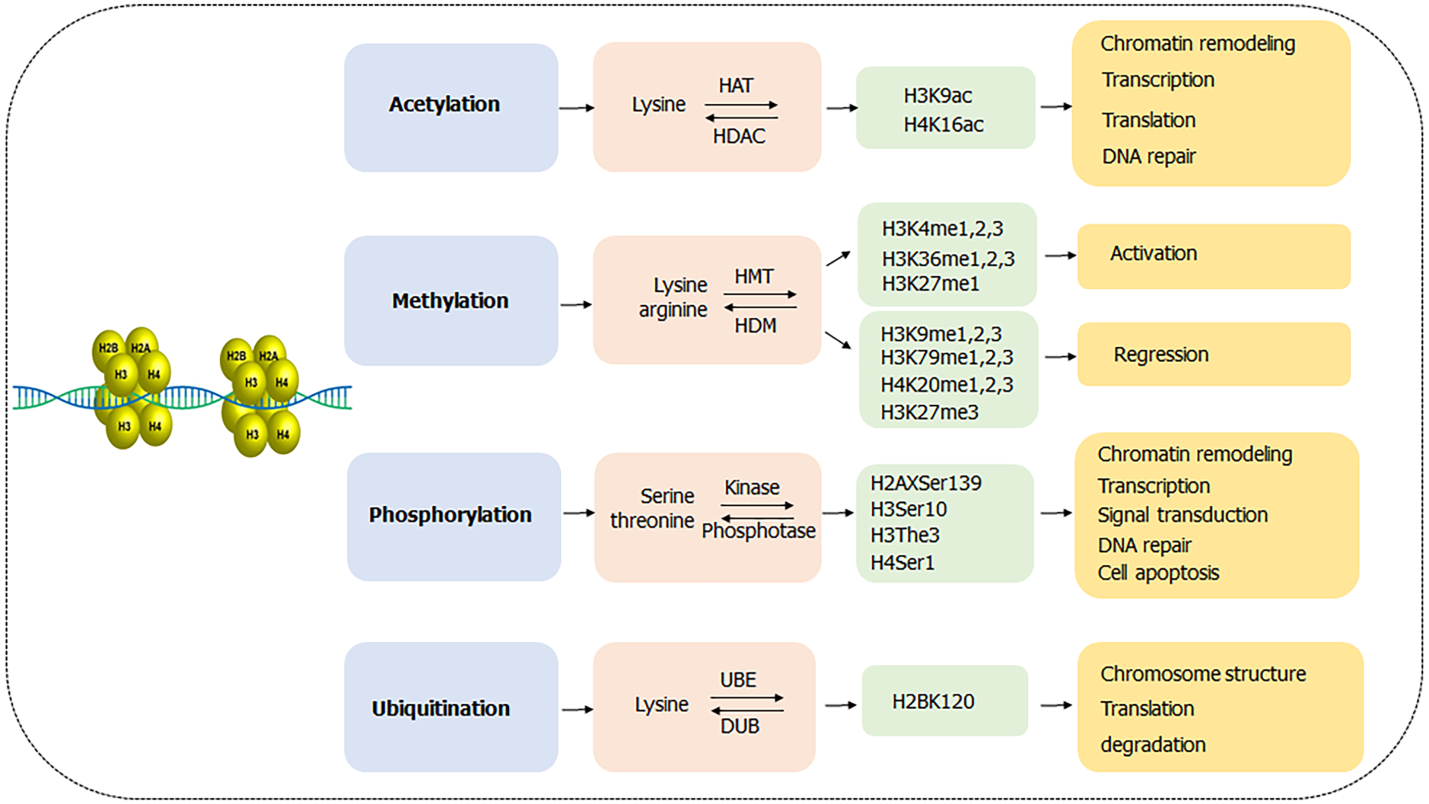 Figure 1 Histone modifications in gastric cancer. Layers show different histone modifications. Blue panel: modification types; pink panel: modified residues and catalytic enzymes; green panel: epigenetic alterations sites; yellow panel: biological functions regulated by histone modifications. HAT; histone acetylase; HDAC: histone deacetylase; HMT: histone methyltransferase; HDM: histone demethylase; UBE: ubiquitin enzyme; DUB: deubiquitinase.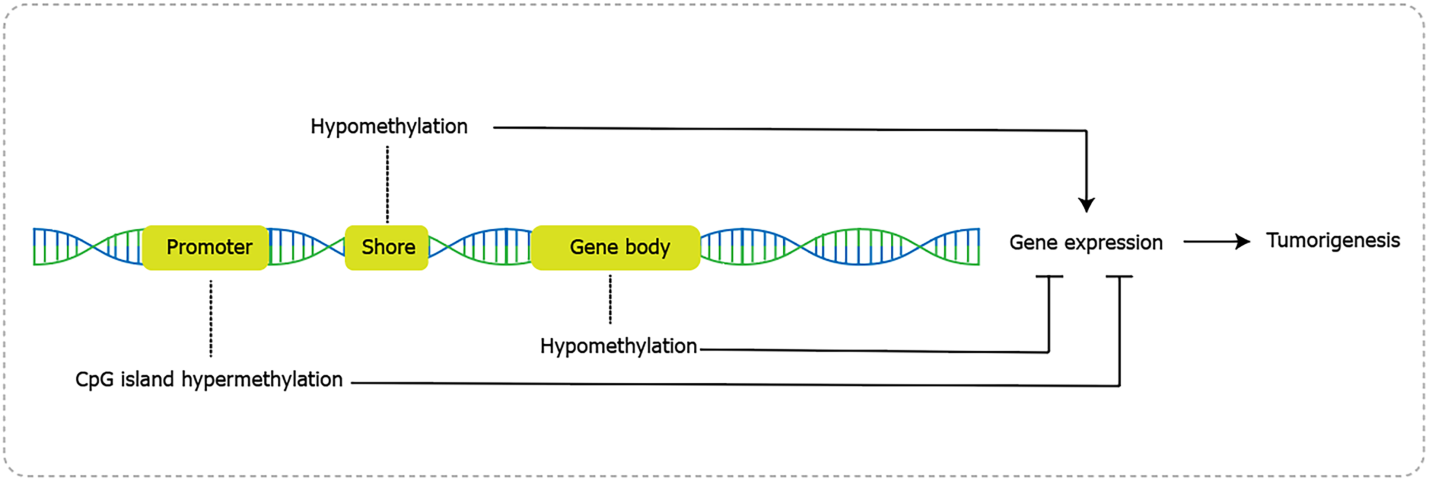 Figure 2 DNA methylation in gastric cancer. Aberrant methylation in promoter, shore area and gene body altered gene expression and involves in gastric carcinogenesis.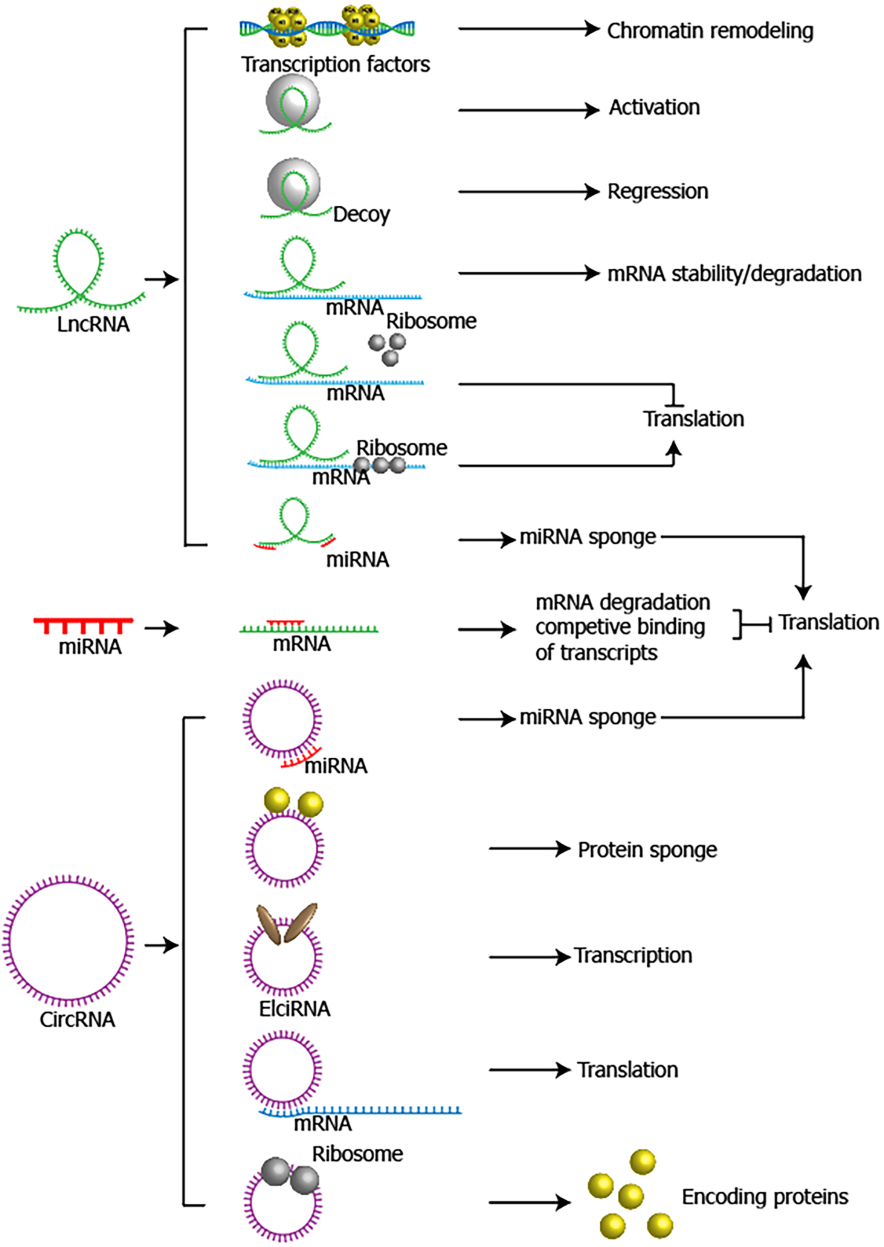 Figure 3 Non coding RNA in gastric cancer. The major mechanism and biological function of lncRNA, miRNA and circRNA in gastric cancer. Table 1 Important miRNAs and their targets and biological functions in gastric cancerTable 2 Important lncRNAs and their targets and biological functions in gastric cancerTable 3 Important circRNAs and their targets and biological functions in gastric cancerTable 4 Examples of biomarkers in gastric cancerTable 5 Examples of epigenetic drugs in gastric cancermiRNAsExpressionTargetsFunctionsRef.miR-21UpEMTTumor growth, metastasis[89]miR-183UpUVRAGCell proliferation, autophagy, apoptosis[90]miR-765UpBATF2Chemosensitivity[91]miR-155UpTP53INP1Cell cycle, proliferation, migration[92]miR-130bUpNFκB, p65Cell proliferation, tumorigenesis[93]miR-92a-1-5pUpFOXD1Metaplasia[94]miR-135bUpFOXN3/RECKCell invasion, CSC-like properties[95]miR-181a-5pUpAKT3Cell proliferation, apoptosis, tumor growth[96]miR-224UpPAK4Cell proliferation, migration, [97]let-7iDownCOL1A1Cell invasion, metastasis[98]miR-146aDown-Cell migration[99]MiR-12129DownSIRT1Cell cycle, proliferation[100]miR-27bDownNR2F2cell proliferation, tumor growth[101]miR-140-5pDownNOTCH1Cell proliferation, migration, apoptosis[102]miR-34aDownSnailCell proliferation, invasion[103]miR-9DownTNFAIP8L3Cell proliferation, migration[104]miR-195DownHMGB1Chemosensitivity[105]LncRNAsExpressionTargetsTargetsFunctionsRef.MIATUpUpmiR-29a-3p/HDAC4Cell proliferation, migration and invasion[106]PANDARUpUpCDKN1ATumor growth[107]FOXD2-AS1UpUpEphB3Tumorigenesis[108]SMARCC2UpUpmiR-551b-3p/TMPRSS4Cell proliferation, migration[109]H19UpUpmiR-519d-p/LDHAAerobic glycolysis, proliferation, and immune escape[110]TINCRUpUpSTAU1/CDKN2BCell proliferation, cell cycle[111]CCAT2UpUpE-cadherin, LATS2Cell proliferation, invasion[112]AOC4PUpUpVimentin, MMP9Cell proliferation, migration, invasion[113]CTC-497E21.4UpUpmiR-22-3p/NET1Cell cycle, proliferation, invasion[114]BANCRUpUpERK1/2, NF-κB1Cell proliferation, apoptosis, chemosensitivity[115,116]HOTTIPUpUpmiR-216a-5p, miR-615-3pChemosensitivity, cell proliferation, apoptosis[117,118]AC100830.4CTC-501O10.1RP11-210K20.5UpUp-Differentially expressed in GC and normal tissue[119]INHBA-AS1CEBPA-AS1AK001058UpUp-Differentially expressed in GC and normal tissue[120]CYTOPUpUpmiR-103/RAB10Cell proliferation, migration, apoptosis[121]NKX2-1-AS1UpUpSERPINE1/VEGFR-2Cell proliferation, angiogenesis[122]NEAT1UpUpmiR-17-5p/TGFβR2Angiogenesis[123]ZFAS1UpUpEPAS1Recurrence, metastasis[124]TSPEAR-AS2UpUpEZH2/GJA1, miR-1207-5p/CLDN4Tumor progression[125]TMEM92-AS1UpUpYBX1/CCL5Tumor progression[126]CRNDEDownDownNEDD4-1/PTENChemosensitivity[127]MEG3DownDownmiR-181a-5p/ ATP4BCell proliferation, migration, apoptosis[128]PCSK2-2:1DownDown-Differentially expressed in GC and normal tissue[129]GNAQ-6:1DownDown-Differentially expressed in GC and normal tissue[130]CTSLP4DownDownHsp90α/HNRNPABCell migration, invasion, EMT[131]circRNAsExpressionTargetsFunctionsRef.circFAM73AUpmiR-490-3p/ HMGA2Cell proliferation, migration, CSC-like properties, chemosensitivity[132]circAFF2UpmiR-6894-5p/ANTXR1Cell proliferation, migration, invasion[133]circHIPK3UpmiR-637 /AKT1Tumorigenesis[134]circVAPAUpmiR-125b-5p/STAT3Chemosensitivity[135]circMAP7D1UpHER2Cell proliferation, apoptosis[136]circ_0006282UpmiR-144-5p/YWHABCell proliferation, metastasis[137]circ_0081146UpmiR-144/ HMGB1Cell growth, migration, invasion[138]circ_SMAD4UpmiR-1276/ CTNNB1Tumorigenesis[139]circNEK9UpmiR-409-3p/MAP7Cell proliferation, migration, invasion[140]circ_0004104UpmiR-539-3p/RNF2Cell proliferation, metastasis, glutaminolysis[141]circPVT1UpmiR-152-3pChemosensitivity[142]hsa_circ_0023409UpmiR-542-3p/ IRS4Cell proliferation, metastasis[143]circ_0044516UpmiR-149-5p/HuRCell proliferation, migration, invasion, tumor growth[144]circLMO7UpmiR-30a-3p/ WNT2Cell growth, metastasis[145]hsa_circ_0001829UpmiR-155-5p/SMAD2Cell growth, metastasis[146]circCUL3UpmiR-515-5p/STAT3/HK2Cell proliferation, glucose consumption, lactate production, ATP quantity[147]circTMEM87AUpmiR-142-5p/ULK1Cell proliferation, metastasis[148]circPTPN22DownEMTCell proliferation, migration, EMT, invasion[149]hsa_circ_0004872DownmiR-224/Smad4/ADAR1Cell proliferation, migration, invasion, tumor growth, metastasis[150]hsa_circRNA_0009172DownmiR-485-3p/NTRK3Cell proliferation, migration, invasion, tumor growth[151]circ_002059DownmiR-182/ MTSS1Cell proliferation, migration[152]circ-ITCHDownmiR-199a-5p/ KlothoMetastasis[153]circCUL2DownmiR-142-3p/ ROCK2Cell transformation, chemosensitivity, tumorigenesis[154]GenesPurposeFindingsRef.RUNX3Diagnosis/prognosisMethylation status correlates with liver metastasis[155]MLH1Diagnosis/prognosisMethylation status correlates with tumor stage[156]RASSF1ADiagnosis/prognosisMethylation status correlates with advanced stage, and lymph node positivity[157]MGMTDiagnosis/prognosisMethylation status correlates with distant metastasis[156]ANOS1DiagnosisExpression correlates with tumor progression[158]RPRMLPrognosisExpression correlates with survival[159]CTD-2510F5.4Diagnosis/prognosisExpression correlates with clinicopathological classification and survival[160]lncRNA-GC1DiagnosisCirculating exosomal level correlates with early detection and disease progression[161]mesothelinDiagnosisExpression correlates with Peritoneal Recurrence[162]MiR-379-5pMiR-410-3pPrognosisExpression correlates with metastasis[163]S100A9Diagnosis /PrognosisExpression correlates with tumor aggressiveness[164]Notch1/2/3/4PrognosisExpression correlates with immune infiltration[165]KAT2ADiagnosisExpression correlates with depth of tumor invasion and tumor stage[166]DrugsTargetsStatusRef.ClinicalClinicalClinicalClinicalVorinostat + capecitabine + cisplatinHDACCompleted phase II test[167]Vorinostat + folinic acid+ 5‑fluorouracil+ irinotecanHDACCompleted phase I test[168]Azacytidine + epirubicin/oxaliplatin/capecitabineDNMTCompleted phase I test[169]Cholecalciferol + HDACiHDACInduce apoptosis in GC cells;Prevent bone loss in preliminary trials;[170,171]PreclinicalPreclinicalPreclinicalPreclinicalSAHAHDACSuppress proliferation, induce apoptosis, chemosensitivity in GC cells[172,173]LBH589HDACSuppress proliferation, induce chemosensitivity[174,175]ResveratrolHAT, HDACSuppress proliferation, invasion, tumorigenesis in GC cells[176,177]CurcuminHAT, HDACSuppress viability, proliferation, migration, induce autophagy, apoptosis in GC cells[178,179]QuercetinHAT, HDACInduce apoptosis, cell cycle arrest in GC cells[180,181]GarcinolHAT, HDAC, SIRTUINSuppress oxidation, inflammation, tumorigenesis in GC cells[182,183]Sodium butyrateHAT, HDACInduce apoptosis in GC cells[184]Tenovin 6SIRTUINInduce apoptosis, autophagy in GC cells[185]DZNEPHMTSuppress proliferation, apoptosis, invasion, induce apoptosis in GC cells[186,187]GSK126HMTSuppress proliferation, cell cycle angiogenesis EMT, tumorigenesis in GC cells[188,189]Compound 26Lysine demethylaseSuppress growth, migration, invasion in GC cells[190]